益阳市银海环保科技有限公司年收贮废旧铅酸蓄电池1万吨建设项目竣工环境保护验收监测报告建设单位：益阳市银海环保科技有限公司编制单位：益阳市银海环保科技有限公司二〇一九年四月建设单位/编制单位：益阳市银海环保科技有限公司邮编：413000电话：18773708150地址：益阳市赫山区龙岭工业园目   录1、验收项目概况	12、验收监测依据	22.1 建设项目环境保护相关法律、法规、规章和规范	22.2建设项目竣工环境保护验收技术规范	22.3建设项目环境影响报告及审批部门审批决定	33、工程建设情况	43.1 地理位置及平面布置	43.2 建设内容	43.3 项目废旧铅酸蓄电池收贮规模、主要原辅材料及设备	63.4水源及水平衡	63.5 主要工艺及污染物产出流程	73.6 项目变动情况	84、环境保护设施	94.1污染物及其治理措施	94.1 .1水污染物及其治理措施	94.1.2 废气污染及其治理措施	94.1.3 噪声污染及其治理措施	104.1.4 固体废物污染及其治理措施	104.2其他环节保护设施	114.2.1风险防范设施	114.3环保设施投资及“三同时”落实情况	115、环评主要结论及建议及审批部门审批决定	125.1环评主要结论	125.2建议和要求	125.3审批部门审批决定	125.4环评批复落实情况	136、验收监测评价标准	146.1废水、地下水评价标准	146.2大气污染物及环境空气评价标准	146.2噪声评价标准	157、验收监测内容	167.1 验收期间天气条件	167.2 环境保护设施调试运行效果	167.2.1废水监测内容	167.2.2大气污染物监测内容	167.2.3厂界环境噪声监测内容	177.3环境质量监测	177.3.1地下水监测内容	177.3.2 环境空气检测内容	178、验收监测的质量控制和质量保证	188.1 质量控制和质量保证	188.2 监测分析方法	218.3检测仪器	218.4人员资质	229、验收监测结果及评价	239.1 验收监测期间工况分析	239.2 环保设施调试运行结果	239.2.1废水监测结果	239.2.2大气污染物监测结果及评价	249.2.3 噪声监测结果及评价	269.3工程建设对环境的影响	269.3.1地下水监测结果及评价	269.3.2环境空气监测结果及评价	279.4建设项目执行国家环境管理制度情况检查	289.5固体废弃物综合利用处理	289.6环保管理制度及人员责任分工	2810、验收监测结论	2910.1污染物排放监测结论	2910.1.1废水验收监测结论	2910.1.2废气验收监测结论	2910.1.3噪声验收监测结论	2910.1.4固体废物验收监测结论	3010.2工程建设对环境影响监测结论	3010.3环境管理检查结论	3010.4总体结论	30附件及附图附件1：建设项目工程竣工环境保护“三同时”验收登记表附件2：环评批复附件3：营业执照附件4：验收工况证明附件5：危废委托处置合同及相应资质附件6：检测报告附件7：应急预案登记备案表附件8：建设项目竣工环境保护验收意见附件9：验收专家人员信息表附图1：项目地理位置图附图2：项目总平面布置示意图附图3：项目地理位置及周边环境示意图附图4：建设项目环保设施相关照片1、验收项目概况目前益阳市内估计每年有废铅酸蓄电池2.5万吨以上，而且没有专门回收仓储废铅酸蓄电池的企业，为了弥补益阳市在废旧电池收贮方面的空缺，益阳市银海环保科技有限公司投资300万元，在益阳市龙岭工业园学府路，租用益阳昌盛电子材料有限公司已建厂房新建年收贮废旧铅酸蓄电池1万吨建设项目。项目主要为收集和贮存益阳市内各4S店、汽车维修店、电力公司、铁塔公司等产生的废旧铅酸蓄电池，不涉及废旧铅酸蓄电池的拆解及后续处置再生环节，运输委托有资质的单位承担。项目于2017年3月委托湖南天瑶环境技术有限公司完成了《益阳市银海环保科技有限公司年收贮废旧铅酸蓄电池1万吨建设项目环境影响报告书》的编制，2017年4月5日益阳市环境保护局以益环审（书）[2017]10号予以批复。项目于2018年4月投入试运营，目前投产后各生产设施和环保设施运行正常，基本具备竣工环境保护验收的条件。2019年3月，根据各级环保部门制定的有关建设项目竣工环境保护验收管理办法的要求和规定，益阳市银海环保科技有限公司委托湖南格林城院环境检测咨询有限公司对该项目整体进行竣工环境保护验收监测工作。2019年3月13日～14日，湖南格林城院环境检测咨询有限公司对该项目进行了整体现场监测，出具检测报告见附件6。益阳市银海环保科技有限公司依据其验收监测结果及环境管理检查结果编制该验收监测报告。2、验收监测依据2.1 建设项目环境保护相关法律、法规、规章和规范表2-1建设项目环境保护相关法律、法规、规章和规范2.2建设项目竣工环境保护验收技术规范表2-2建设项目竣工环境保护验收技术规范2.3建设项目环境影响报告及审批部门审批决定表2-3建设项目环境影响报告及审批部门审批决定3、工程建设情况3.1 地理位置及平面布置本项目位于益阳市赫山区龙岭工业园，租赁益阳昌盛电子材料有限公司已建厂房，南侧紧邻学府路，项目中心经纬度为E：112°24′7.77″、N：28°33′5.89″。项目北面约50m为居民，东面紧邻益阳昌盛电子材料有限公司，再往东为奥鼎新材料公司，西面为益阳雅乐电子有限公司，南面隔学府路为欣达建材有限公司，周边50m范围内无居民点、食品厂等敏感目标。项目地理位置示意图见附图1。本项目租赁益阳昌盛电子材料有限公司已建厂房和办公楼，总建筑面积468m2，一层仓库建筑面积340m2，为一层砖混结构，屋顶高4m，车间地面四周设置导流槽，采用耐酸、防渗材料，电解液经导流槽通过重力势流入电解液收集池；在车间屋顶安装碱性吸收塔，车间负压抽出的硫酸雾和少量铅尘集中收集后经碱性吸收塔中和后外排；车间上五层办公用房，作为管理人员相关转移文件及原材料入场登记车间。项目总平面布置示意图见附图2。3.2 建设内容本项目属于新建项目，租赁益阳昌盛电子材料有限公司已建厂房，不再新建主要建、构筑物，主要对项目车间及周边地面进行防渗、防腐处理，对收贮车间进行防腐蚀处理，对厂房进行分区改造等。项目不涉及废旧铅酸蓄电池的拆解及后续加工，其主体工程即收贮工程。项目的基本情况见表3-1，工项目程建设主要内容见表3-2、3-3。表3-1  项目基本情况一览表表3-2  项目主要工程内容一览表3.3 项目废旧铅酸蓄电池收贮规模、主要原辅材料及设备项目废旧铅酸蓄电池收贮规模见表3-4:表3-4项目废电池收贮量一览表项目原辅材料见表3-5：表3-5项目原辅材料表本项目主要工艺设备见表3-6：表3-6  本项目主要工艺设备清单3.4水源及水平衡（1）用水本项目用水来自于自来水，用水主要为生活用水。根据水量核算，生活用水约为10t/a。因项目在实际操作中，收集暂存的废铅酸蓄电池无电解液泄漏或电解液少量泄露，项目车间拖把不用自来水进行清洗。（2）排水根据现场调查，本项目的排水体制为“清污分流、雨污分流”，项目装卸过程均在贮存车间内进行，减少了铅尘的无组织排放，本项目不设初期雨水收集池；项目在实际操作中，收集暂存的废铅酸蓄电池无电解液泄漏或电解液少量泄露，少量泄露的电解液用拖把擦拭吸附，擦拭后的拖把作为危废集中存放于废拖把暂存箱中，不清洗，没有拖把清洗废水产生；2个员工的生活污水产生量约为10t/a，经地埋式污水处理设施（包括隔油池、化粪池、好氧沉淀池）处理后达到《污水综合排放标准》（GB8978-1996）三级标准后排入园区污水管网，进入城东污水处理厂处理达标后外排入撇洪新河。项目水量平衡见图3-1。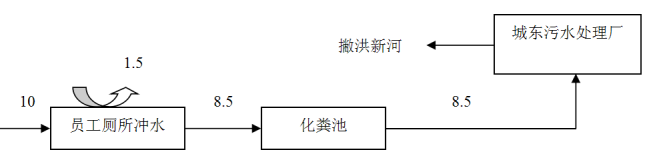 图3-1 项目水平衡图  单位：t/a3.5 主要工艺及污染物产出流程废旧铅酸蓄电池收贮工艺流程简述见图3-2：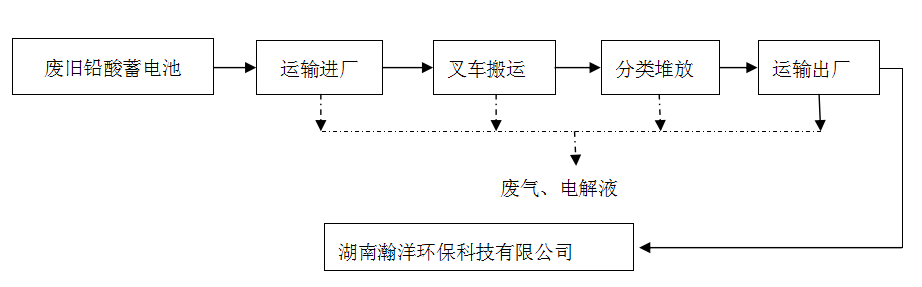 图3-2项目工艺流程图及产污节点废旧铅酸蓄电池经特殊资质单位运输到项目区域后，主要工序为进场，分类、堆放，离场。主要污染点位：搬运及堆放过程中，铅酸蓄电池可能产生少量破碎，产生少量泄漏液；电解液中含有硫酸，产生少量硫酸雾；蓄电池中含有铅块，破碎后产生少量铅尘；少量泄露的电解液用拖把擦拭吸附，擦拭后的拖把作为危废集中存放于废拖把暂存箱中，不清洗，没有拖把清洗废水产生。本项目将益阳市内各4S店、汽车维修店、电力公司、铁塔公司的小批量的废铅酸蓄电池收集后运输到项目区，满足30t即由大车运输到湖南省金翼有色金属综合回收有限公司。项目厂区最大存贮量为75t。3.6 项目变动情况表3-7 项目变动情况3.6.1废水收集池、废水事故池建设变更情况本项目属于废电池收贮项目，不进行废旧铅酸蓄电池的拆解及后续加工，项目收集、运输过程中破损的废旧铅酸蓄电池采用密封耐酸、耐腐蚀的PV桶包装暂存，外观完好未破损的废旧铅酸蓄电池采用耐酸、耐腐蚀的PV周转箱进行周转搬运，在按照操作规范进行转运、收贮的过程时，能做到无电解液泄露或电解液量少量泄漏，少量泄露的电解液用拖把擦拭吸附，擦拭后的拖把作为危废集中存放于废拖把暂存箱中，不清洗，没有拖把清洗废水产生。因项目在废电池收贮过程中，无拖把清洗废水产生，故未建废水收集池。因项目在废电池收贮过程中，无拖把清洗废水产生，不存在废水环境风险事故发生，故未建废水事故应急池。3.6.2风险事故应急池建设变更情况因项目在收集、运输过程中，对破损的废旧铅酸蓄电池采用密封耐酸、耐腐蚀的PV桶包装暂存，对外观完好未破损的废旧铅酸蓄电池采用耐酸、耐腐蚀的PV周转箱进行周转搬运，在按照操作规范进行转运、收贮的过程时，能做到无电解液泄露或电解液量少量泄漏。因项目新建了1个2m3电解液收集池，完全能容纳车间收集的废旧铅酸蓄电池的泄漏量，且电解液收集池做好了防渗等措施，不会出现电解液发生渗漏、外溢等突发环境事件，故未建设风险事故应急池。4、环境保护设施4.1污染物及其治理措施4.1.1水污染物及其治理措施本项目不设生活区和食堂，废水主要为生活污水，生活污水经租赁益阳昌盛电子材料有限公司厂房的已建地埋式污水处理设施（化粪池、好氧沉淀池）处理，处理后达到《污水综合排放标准》（GB8978-1996）三级标准后排入园区污水管网，进入城东污水处理厂处理达标后外排入撇洪新河。主要污染物及防治措施见表 4-1。表 4-1 废水污染源及处理措施4.1.2 废气污染及其治理措施本项目属于废电池收贮项目，不进行废旧铅酸蓄电池的拆解及后续加工，项目收集、运输过程中破损的废旧铅酸蓄电池采用密封耐酸、耐腐蚀的PV桶包装暂存，外观完好未破损的废旧铅酸蓄电池采用耐酸、耐腐蚀的PV周转箱周转搬运，在按照操作规范进行转运、收贮的过程时，基本不产生铅尘和硫酸雾，但搬卸程中的外力撞击、电池老化破损等会产生微量铅尘、硫酸雾。项目使用抽风设备使车间区域形成局部微负压，维持车间在微负压状态，减少铅尘、硫酸雾的外逸，并在车间屋顶安装碱性吸收塔，车间负压抽出的硫酸雾和少量铅尘集中收集后经碱性吸收塔中和后外排。废气污染源及防治措施见表 4-2。表 4-2 废气污染源及治理措施4.1.3 噪声污染及其治理措施本项目主要噪声源为抽风机、送风机、叉车噪声等设备噪声。其源强值一般为65~75dB(A)。施工设计中采取了消声、隔声、减振等降噪措施，以减轻对周围环境的影响。噪声污染源及防治措施详见表4-3。表4-3 主要噪声源及治理措施4.1.4 固体废物污染及其治理措施本项目固体废物主要为生活垃圾、废劳保用品、废弃拖把、电解液等。生活垃圾集中收集后委托环卫部门定期清运，废劳保用品、废弃拖把和电解液委托有资质单位湖南省金翼有色金属综合回收有限公司定期收集处理。具体处理措施见表 4-4。表 4-4 固体废物污染源及治理措施4.2其他环节保护设施4.2.1风险防范设施经调查核实：项目车间及周边地面均采取防渗、防腐处理，贮存车间采取耐酸水泥、树脂砂浆、麻石三层地坪，使渗透系数不大于10-7cm/s，车间四周靠墙侧设置导流槽，在车间靠南侧设置裙角，采用耐酸、耐腐蚀的材质建造1个2m3的电解液收集池。本项目不对车间地面进行冲洗，少量泄漏电解液使用拖把擦拭，不对拖把进行清洗，擦拭后的拖把作为危险废物，交由有资质单位湖南省金翼有色金属综合回收有限公司处理。本项目已编制了突发环境亊件应急预案，通过了应急预案评审会，完善了企业环境风险亊故的应急及处置措施。4.3环保设施投资及“三同时”落实情况本项目工程总投资300万元，其中环保投资约为47万元，环保投资占项目总投资的15.67%，主要环保设施见表4-5。表 4-5 建设项目环保投资一览表5、环评主要结论及建议及审批部门审批决定5.1环评主要结论本项目符合国家产业政策；具有良好的社会效益、经济效益；项目对环境的影响在可承受范围内，项目严格执行“三同时”规定，加强环境管理，确保污染物治理措施正常运行和污染物达标排放，从环境角度分析，本项目建设可行。5.2建议和要求（1）项目装卸过程必须在贮存车间内进行，严禁在车间外装卸。（2）项目废旧铅酸蓄电池在收集、运输、贮存过程中均需收贮在耐酸、耐腐蚀的PV桶、PV周转箱中，严禁擅自丢弃废旧蓄电池或倾倒电解液。（3）项目铅酸蓄电池收贮容器严禁在本项目区清洗，均同铅酸蓄电池一起运往接收单位（湖南省金翼有色金属综合回收有限公司）后在接收单位进行清洗。（4）严格禁止私自对废旧铅酸蓄电池进行拆解和后续加工。（5）本项目严禁收贮镉镍电池、氧化汞电池等危险废物。（6）建议建设单位委托有资质的单位对本项目编制安全影响评价报告，并根据相关要求做好本项目安全方面工作。（7）建设单位应认真贯彻执行有关建设项目环境保护管理文件的精神，建立健全各项环保规章制度，严格执行“三同时”，同时完善管理机制，强化企业职工自身的环保意识。（8）建立完善的安全生产管理系统，建立健全事故防范措施及应急措施。（9）落实本报告书中提出的各项安全防范措施和环保措施。5.3审批部门审批决定见附件2。5.4环评批复落实情况湖南格林城院环境检测咨询有限公司于对益阳市银海环保科技有限公司年收贮废旧铅酸蓄电池1万吨建设项目环评批复要求及配套环保设施运行情况进行了现场检查，项目环评批复要求落实情况见表5-1。表5-1项目环评批复要求落实情况一览表6、验收监测评价标准根据环评文件和环评批复，验收评价标准如下。6.1废水、地下水评价标准废水执行《污水综合排放标准》（GB8978-1996）表4中的三级标准和表1中的标准；地下水执行《地下水质量标准》（GB/T 14848--2017）III级标准。表6-1废水及地下水验收执行评价标准限值        单位：mg/m36.2大气污染物及环境空气评价标准大气污染物执行《大气污染物综合排放标准》（GB16297-1996）表 2标准。环境空气中硫酸雾执行《环境影响评价技术导则 大气环境》（HJ2.2-2018）标准，铅均值执行《大气中铅及其无机化合物的卫生标准》（GB 7355-87）标准。具体标准限值详见表6-2、6-3。表6-2	大气污染物排放标准表6-3	环境空气质量标准6.2噪声评价标准项目厂界环境噪界执行《工业企业厂界环境噪声排放标准》(GB12348−2008)中的3类标准，具体标准见表6-4。表6-4工业企业厂界环境噪声排放标准单位：dB（A）7、验收监测内容7.1 验收期间天气条件项目验收监测时间为2019年3月13日～14日两天，监测期间具体气象参数见表7-1。表7-1  验收期间气象参数7.2 环境保护设施调试运行效果7.2.1废水监测内容废水监测内容见表7-2。表7-2    废水监测内容7.2.2大气污染物监测内容大气污染物监测内容见表7-3。表7-3废气监测内容7.2.3厂界环境噪声监测内容厂界环境噪声监测内容见表7-4。表7-4厂界环境噪声监测工作内容7.3环境质量监测7.3.1地下水监测内容地下水检测内容见表7-5。表7-5地下水监测内容7.3.2 环境空气检测内容环境空气检测内容见表7-5。表7-5环境空气监测内容8、验收监测的质量控制和质量保证8.1 质量控制和质量保证湖南格林城院环境检测咨询有限公司通过了湖南省质量技术监督局计量认证（证书编号：151812050136），具备国家有关法律、行政法规规定的基本条件和能力，在监测过程中，对样品采集、运输、保存和检测的全过程严格按照国家相关技术规范和标准分析方法的要求进行，对布点、采样、分析、数据处理的全过程实施质量控制，严格操作技术规范，保证监测数据的准确可靠。（1） 采样质量控制：监测取样时段内，保证主要环保设施运行正常，各工序均处于正常生产状态，生产能力达到验收监测的工况要求。点位设置：根据项目布局、生产及污染源排放情况，按监测规范要求合理布设监测点位，保证各监测点位的代表性、可比性和科学性。噪声监测：噪声测量前后测量仪器均经校准，灵敏度相差不大0.5dB(A)。监测时测量仪器配置防风罩，根据当天的天气情况，在无雨雪、雷电，风速在5m/s以下进行测量，风速＞5m/s停止测试。厂界环境噪声在一般情况下，测点选在工业企业厂界外1m、高度1.2m以上、距任一反射面距离不小于1m的位置。声级计校准记录见表8-1。表8-1声级计校准记录表（2）实验室质量控制所用玻璃仪器均经校准，分析仪器经过了周期性计量检定，并在有效期内使用。监测人员经过持证上岗考核并持有合格证书。实验室分析人员按国家或行业标准分析方法对样品进行分析，每批样品在检测同时抽取10%的自控平行样及带质控样。监测结果数据处理：正确、真实、齐全、清晰填写实验室分析原始记录，按规定公式和运算规则计算监测结果，经分析人、校核人和审核人三级审核签字后才可上报。报告编制：项目负责人负责报告编制，审核人员负责校对，确保报告中数据与原始数据一致无误。经报告编写人、审核人和签发人三级审核签字后方可报出。8.2 监测分析方法监测分析方法见表8-2。表8-2监测分析方法一览表8.3检测仪器检测仪器计量情况见下表8-3。表8-3监测仪器计量情况8.4人员资质湖南格林城院环境检测咨询有限公司通过了湖南省质量技术监督局计量认证（证书编号：151812050136），具备相关监测项目的资质能力，采样与分析人员均经过培训并持证上岗。9、验收监测结果及评价9.1 验收监测期间工况分析按设计年转存量来计算，验收期间现场监测工况为 75.2%～76.1%，满足“验收监测应在工况稳定、生产达到设计生产能力负荷的75%以上（国家、地方排放标准对生产负荷另有规定的按标准规定执行）的情况下进行”的验收监测技术规定。验收监测期间工况表见表 9-1 所示。表 9-1 验收监测期间工况分析9.2 环保设施调试运行结果9.2.1废水监测结果废水监测结果见表9-2。表9-2 废水监测结果一览表由表9-2可知，验收监测期间，总排口废水中pH浓度范围为7.30～7.34、SS最大均值为48mg/L、CODcr最大均值为82mg/L、BOD5最大均值为20.5mg/L、石油类最大均值为0.14mg/L、总镉最大均值为0.0001L、总铅最大均值为0.005mg/L、总砷最大均值为0.0017mg/L，均符合《《污水综合排放标准》（GB8978-1996）表4中的三级标准和表1中的标准限值要求。9.2.2大气污染物监测结果及评价大气污染物有组织排放监测结果及评价见表9-3、9-4。表9-3 大气污染物有组织排放监测结果及评价一览表单位：排放浓度：mg/m3，排放速率：kg/h，标干排气流量：m3/h表9-4大气污染物无组织排放监测结果及评价一览表由表9-3、9-4可知，验收监测期间，大气污染物中铅及其化合物排放浓度最大值为0.035mg/m3、排放速率最大值为0.000058mg/m3、无组织排放最大值为5.0×10-6L ，硫酸雾排放浓度最大值为5.6mg/m3、排放速率最大值为0.0104mg/m3、无组织排放最大值为0.005L ，均符合《大气污染物综合排放标准》（GB16297-1996）表2大气污染物排放限值要求。9.2.3 噪声监测结果及评价噪声监测结果及评价见表9-5。表9-5  噪声监测结果及评价一览表由表9-5可知，验收监测期间，公司厂界南面、西面和北面监控点昼间厂界噪声最大值为56.0dB，夜间厂界噪声最大值46.1dB，均符合GB12348-2008《工业企业厂界环境噪声排放标准》3类标准限值要求。9.3工程建设对环境的影响9.3.1地下水监测结果及评价地下水监测结果见表9-6。表9-6地下水监测结果一览表由表9-6可知，验收监测期间，北侧居民家地下水中pH值范围为6.78～6.81，镉、铅和砷最大监测值分别为0.0001L、0.001L和0.0003L，均符合《地下水质量标准》（GB/T 14848-2017）III级标准限值要求。9.3.2环境空气监测结果及评价环境空气监测结果及评价见表9-7。表9-7环境空气监测结果及评价一览表由表9-7可知，验收监测期间，龙山社区居民点环境空气中硫酸雾最大值为0.005L，符合《环境影响评价技术导则 大气环境》（HJ2.2-2018）表D.1其他污染物空气质量浓度参考限值标准；环境空气中铅及其化合物最大值为5.0L×10-6L，符合《大气中铅及其化合物的卫生标准》（GB7355-87）居住区最高允许浓度标准。9.4建设项目执行国家环境管理制度情况检查该建设项目依据国家有关环保政策的要求，公司于2017年3月委托湖南天瑶环境技术有限公司完成了《益阳市银海环保科技有限公司年收贮废旧铅酸蓄电池1万吨建设项目环境影响报告书》的编制，2017年4月5日益阳市环境保护局以益环审（书）[2017]10号予以批复。项目中主要环保设施在建设和试运行期间经过多次完善整改，基本与主体工程同时设计、同时施工、同时投入使用。目前项目设施运行稳定。9.5固体废弃物综合利用处理本项目固体废物主要为生活垃圾、废劳保用品、废弃拖把和电解液等。生活垃圾和废劳保用品集中收集后委托环卫部门定期清运，废弃拖把和电解液委托有资质单位湖南省金翼有色金属综合回收有限公司定期收集处理。9.6环保管理制度及人员责任分工本项目各项环保工作依照环保部门要求执行。日常环保管理工作由办公室负责。生产期间，目前无投诉。10、验收监测结论10.1污染物排放监测结论10.1.1废水验收监测结论验收监测期间，总排口废水中pH浓度范围为7.30～7.34、SS最大均值为48mg/L、CODcr最大均值为82mg/L、BOD5最大均值为20.5mg/L、石油类最大均值为0.14mg/L、总镉最大均值为0.0001L、总铅最大均值为0.005mg/L、总砷最大均值为0.0017mg/L，均符合《《污水综合排放标准》（GB8978-1996）表4中的三级标准和表1中的标准限值要求。10.1.2废气验收监测结论验收监测期间，大气污染物中铅及其化合物排放浓度最大值为0.035mg/m3、排放速率最大值为0.000058mg/m3、无组织排放最大值为5.0×10-6L ，硫酸雾排放浓度最大值为5.6mg/m3、排放速率最大值为0.0104mg/m3、无组织排放最大值为0.005L ，均符合《大气污染物综合排放标准》（GB16297-1996）表2大气污染物排放限值要求。10.1.3噪声验收监测结论验收监测期间，公司厂界南面、西面和北面监控点昼间厂界噪声最大值为56.0dB，夜间厂界噪声最大值46.1dB，均符合GB12348-2008《工业企业厂界环境噪声排放标准》3类标准限值要求。10.1.4固体废物验收监测结论本项目固体废物主要为生活垃圾、废劳保用品、废弃拖把和电解液等。生活垃圾和废劳保用品集中收集后委托环卫部门定期清运，废弃拖把和电解液委托有资质单位湖南省金翼有色金属综合回收有限公司定期收集处理。10.2工程建设对环境影响监测结论验收监测期间，对公司北侧居民地下水和龙山社区居民点环境空气进行了监测。北侧居民家地下水中pH值范围为6.78～6.81，镉、铅和砷最大监测值分别为0.0001L、、0.001L和0.0003L，均符合《地下水质量标准》（GB/T 14848--2017）III级标准限值要求；龙山社区居民点环境空气中硫酸雾最大值为0.005L，符合《环境影响评价技术导则 大气环境》（HJ2.2-2018）表D.1其他污染物空气质量浓度参考限值标准；环境空气中铅及其化合物最大值为5.0L×10-6L，符合《大气中铅及其化合物的卫生标准》（GB7355-87）居住区最高允许浓度标准。10.3环境管理检查结论该建设项目环境保护审查、审批手续齐全，环保设施基本做到了与主体工程同时设计、同时施工、同时运行，环评批复要求基本落实，该项目建立各项环境管理规章制度、操作规程。日常环保管理工作由办公室负责。10.4总体结论该项目按照环评要求建设，严格执行“三同时”制度。验收监测期间，经现场检查和采样监测，该项目废气、厂界噪声监测结果符合相应标准限值的要求，固体废物均得到妥善处理。环评批复的要求基本落实，环境保护设施管理基本到位，该建设项目基本达到竣工环境保护验收条件。附件1：建设项目工程竣工环境保护“三同时”验收登记表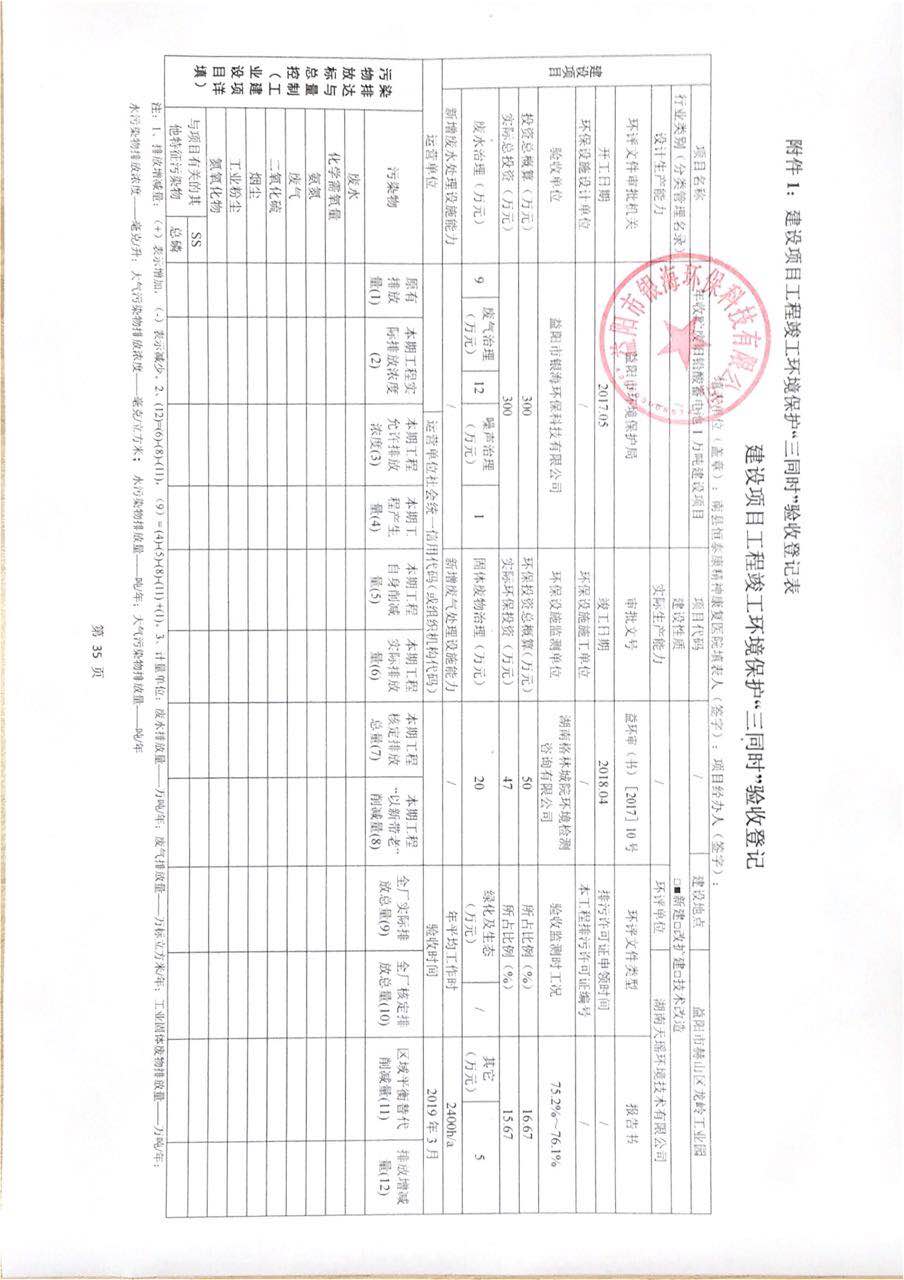 附件2：环评批复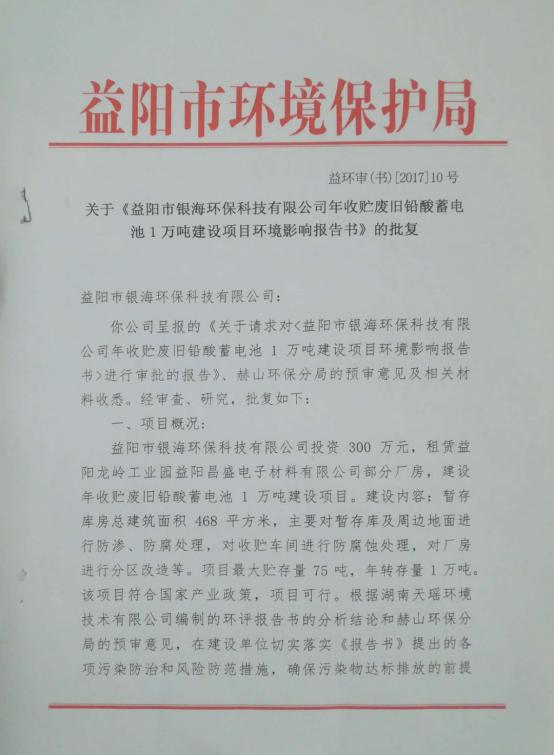 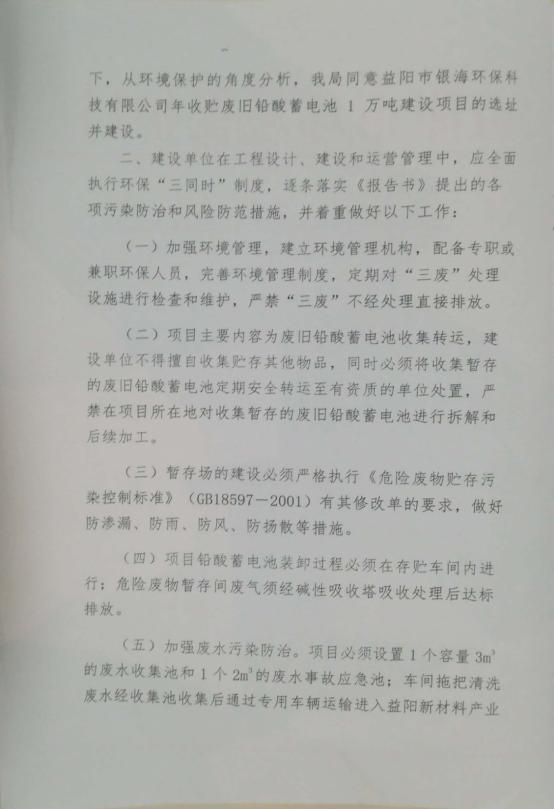 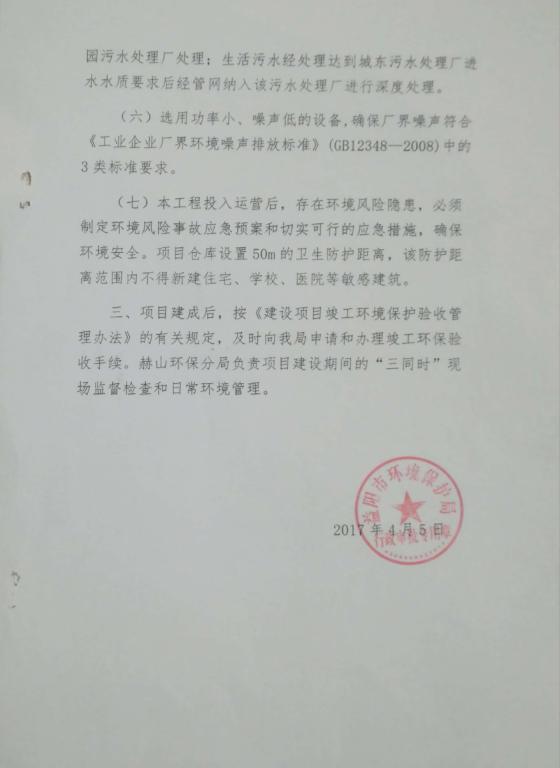 附件3：营业执照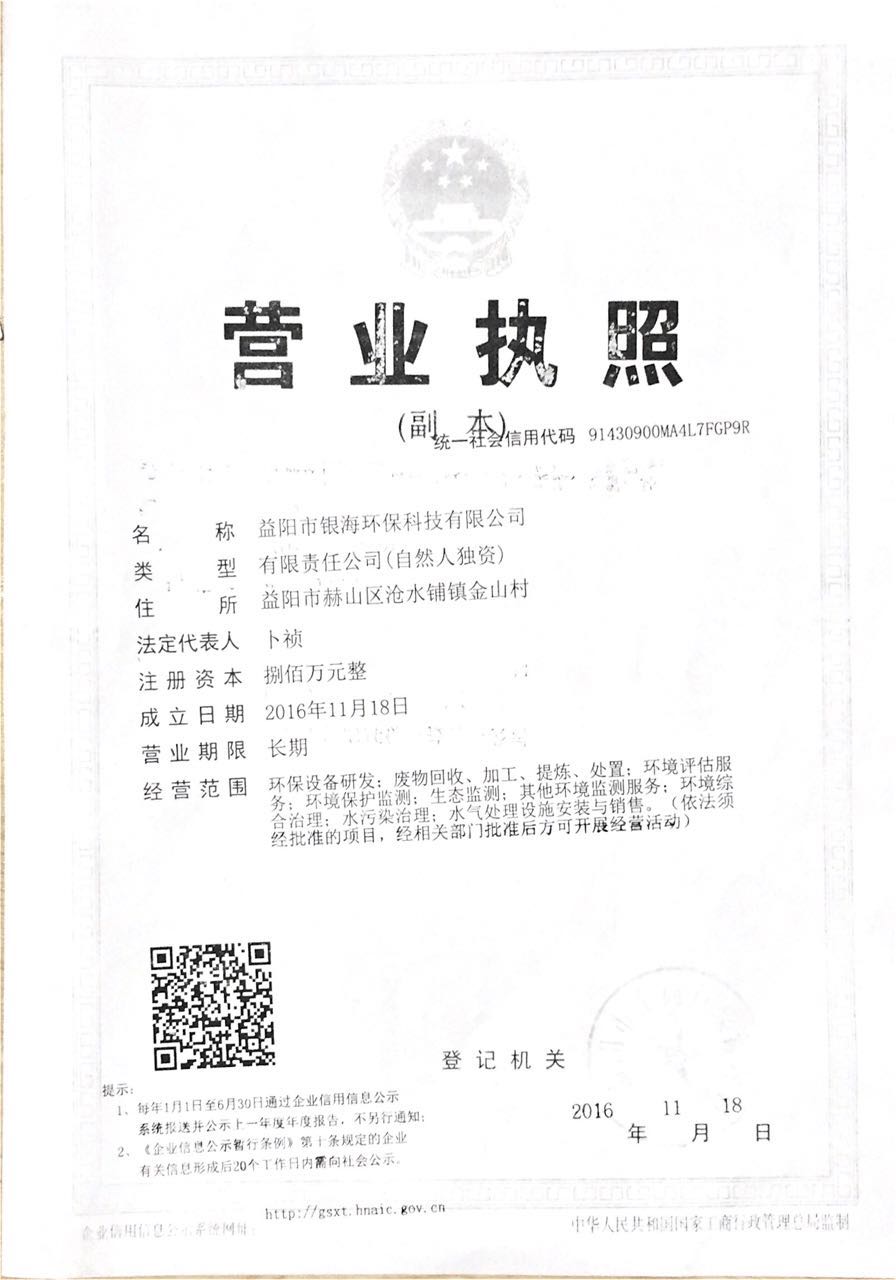 附件4：验收工况证明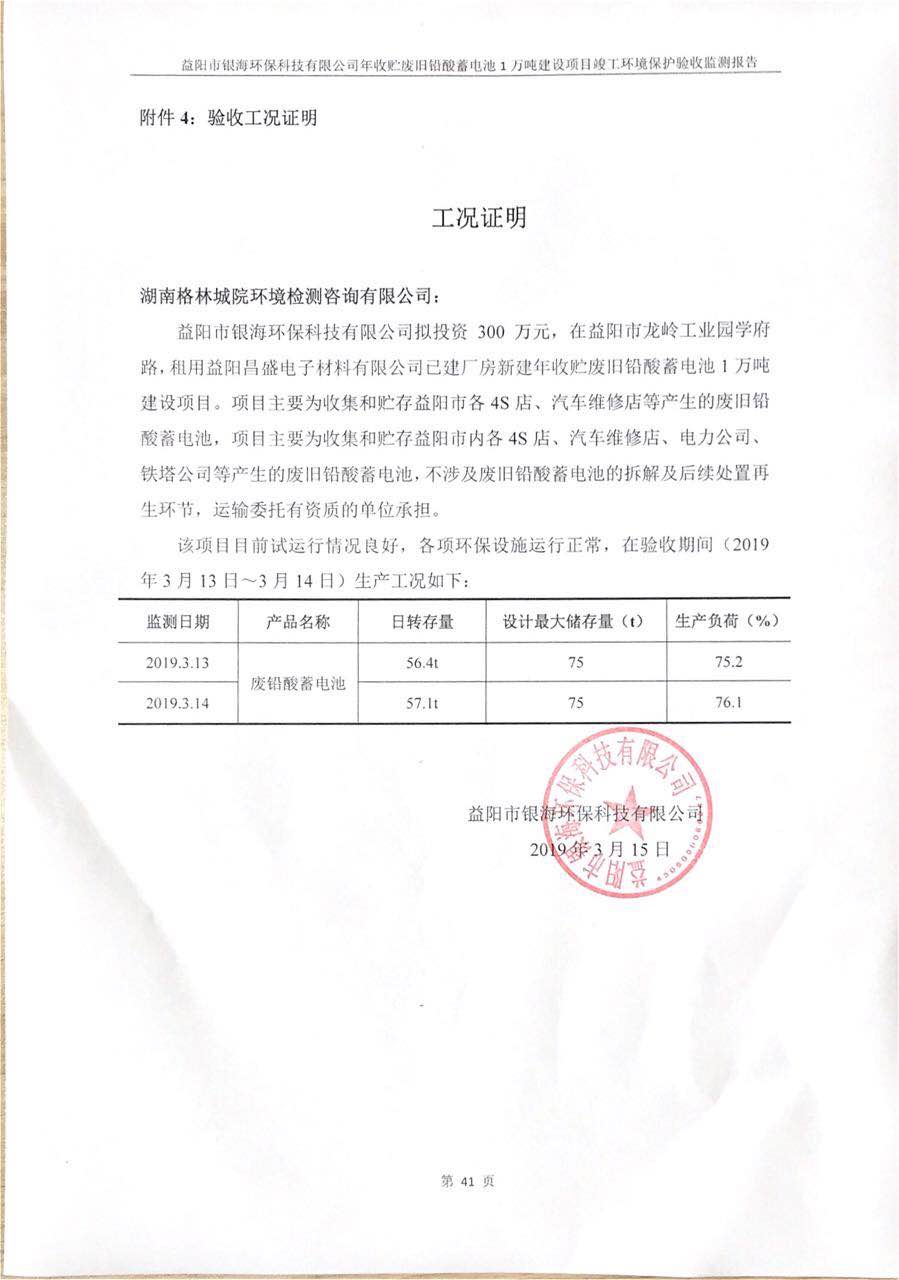 附件5：危废委托处置合同及相关资质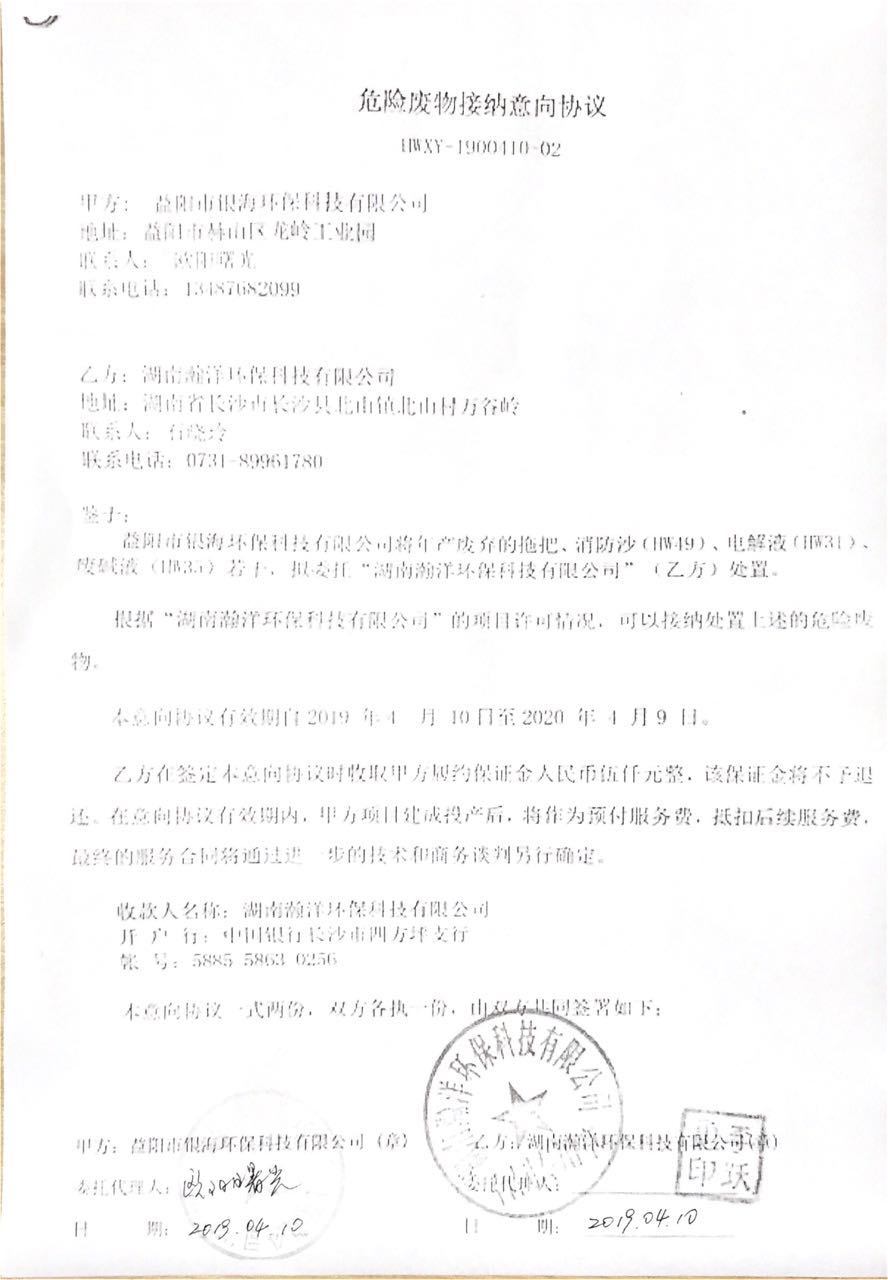 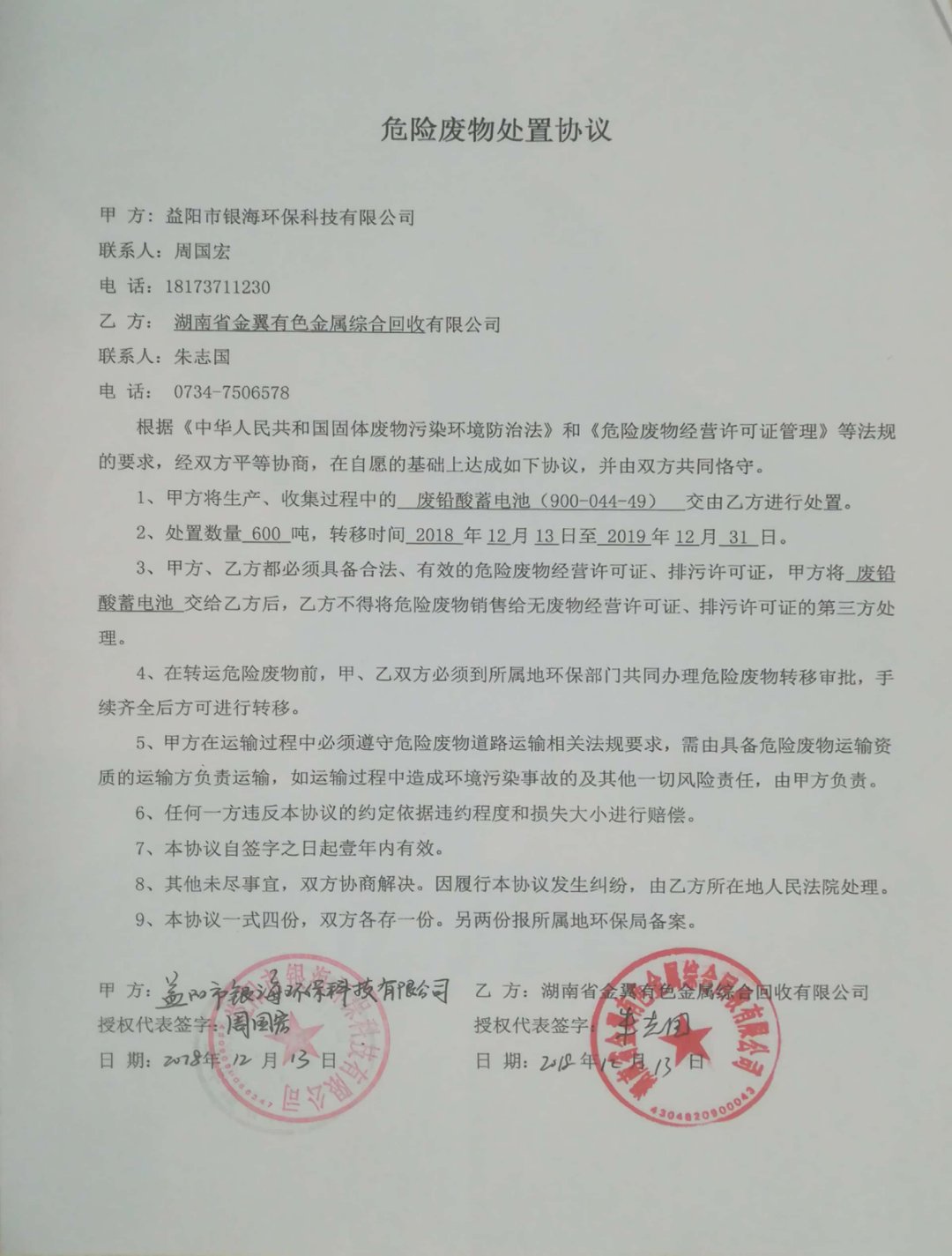 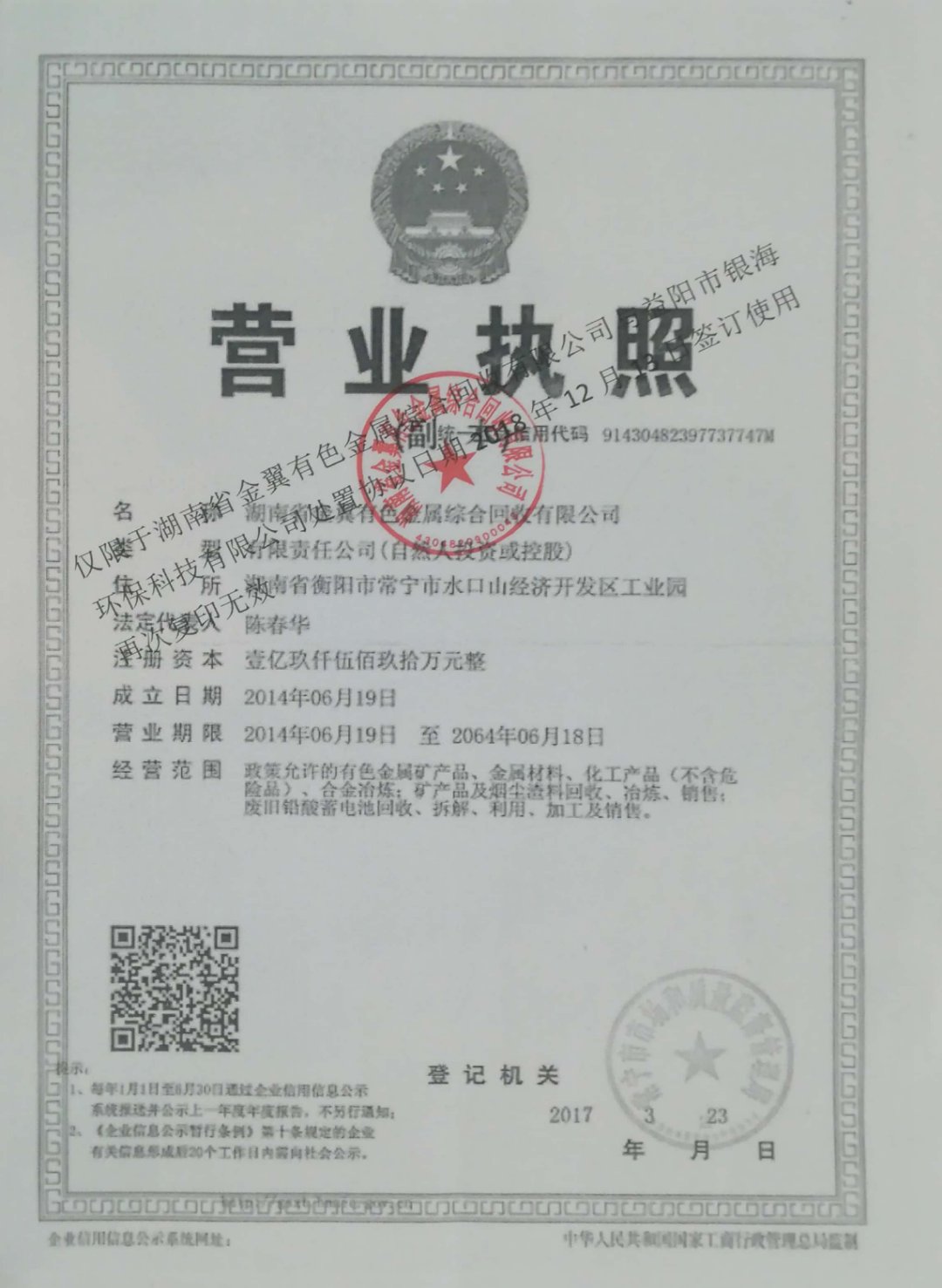 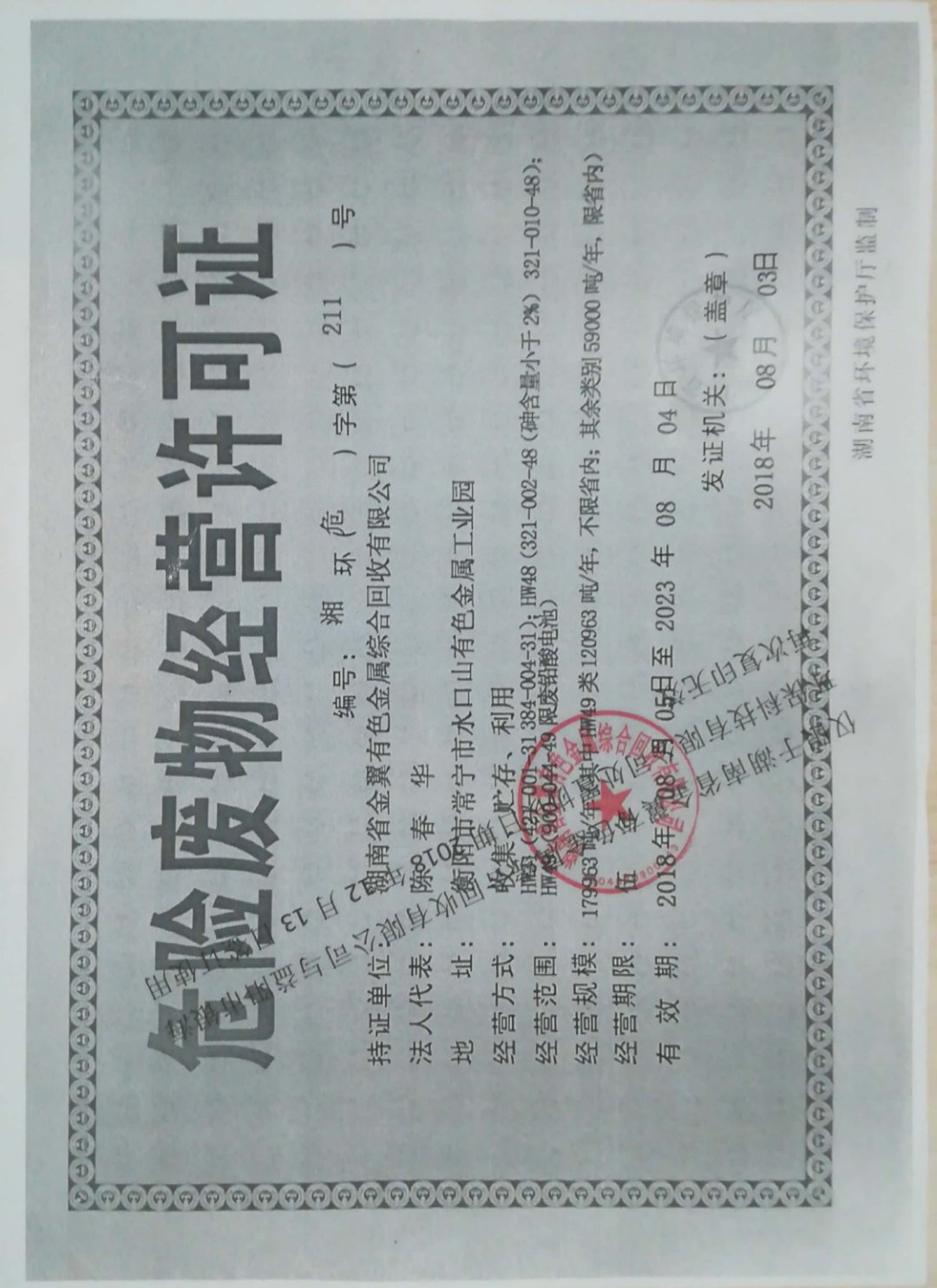 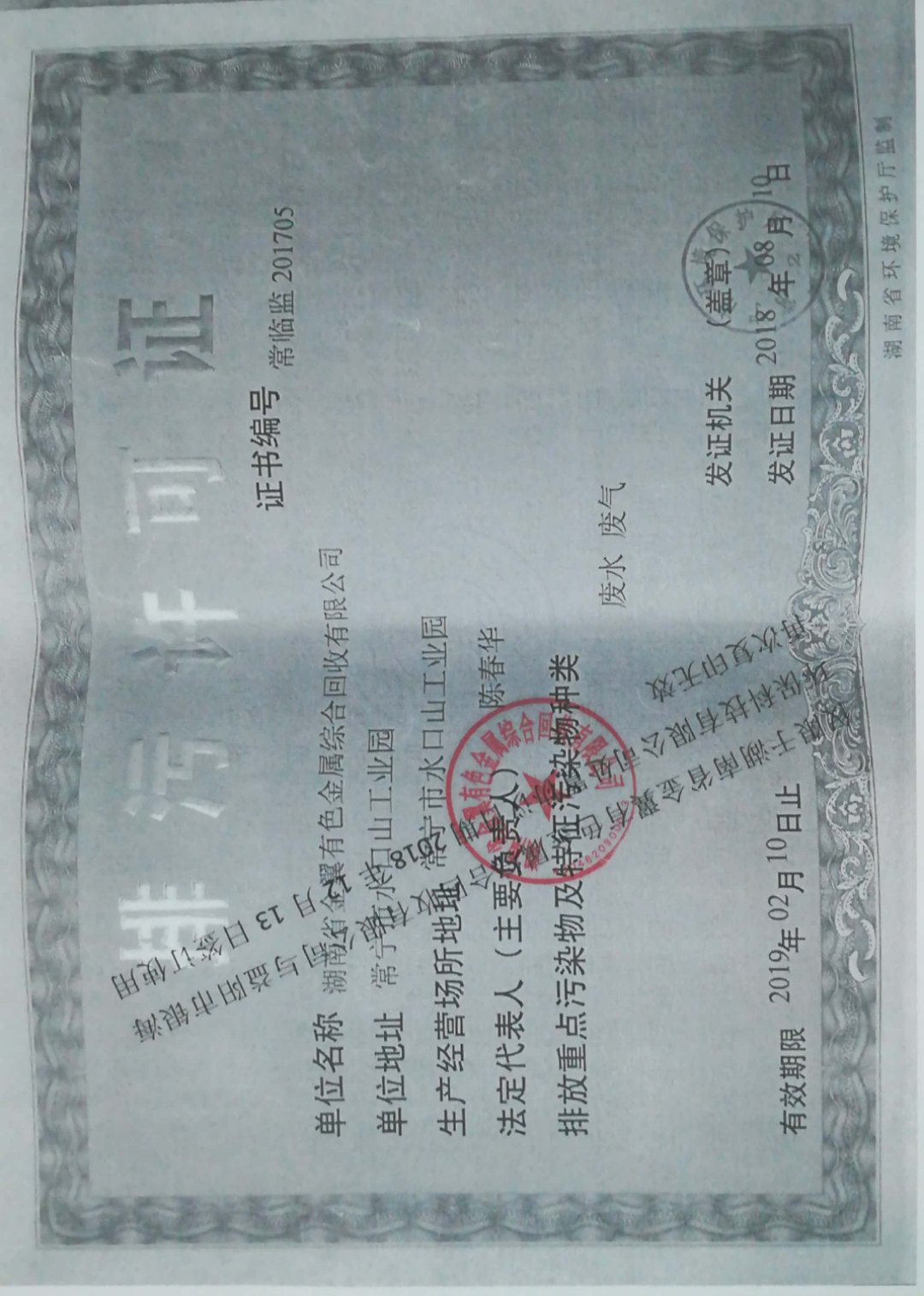 附件6：检测报告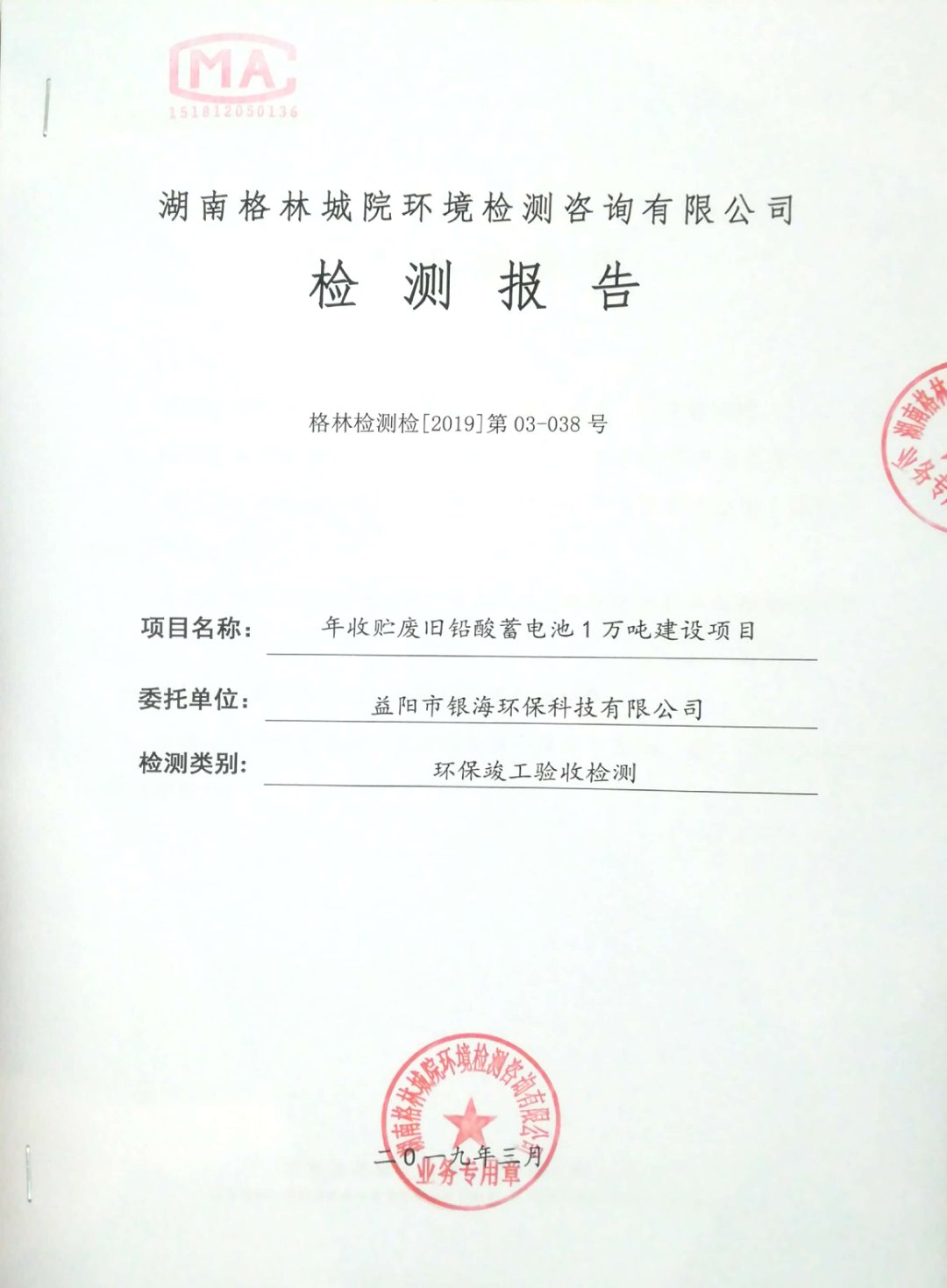 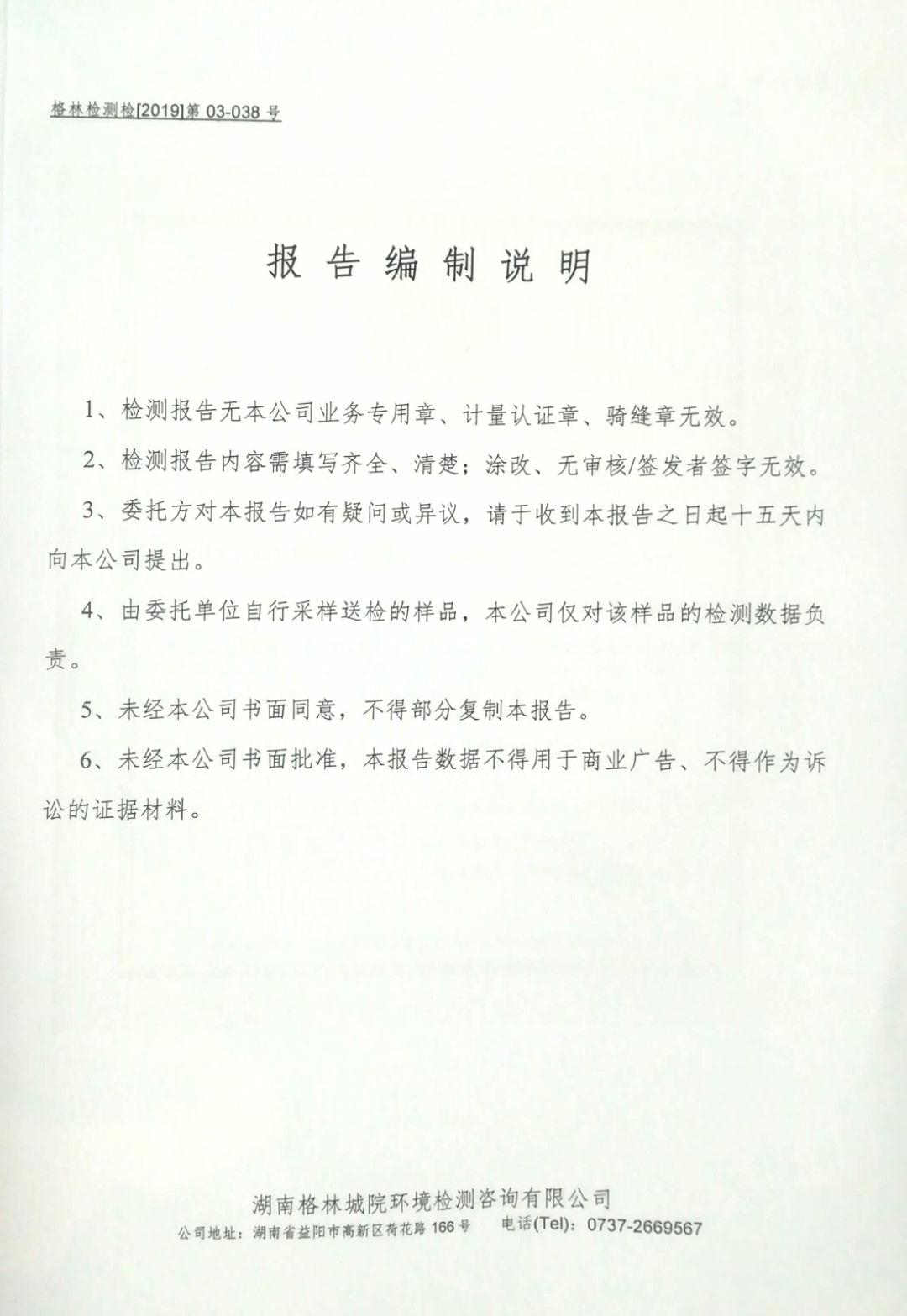 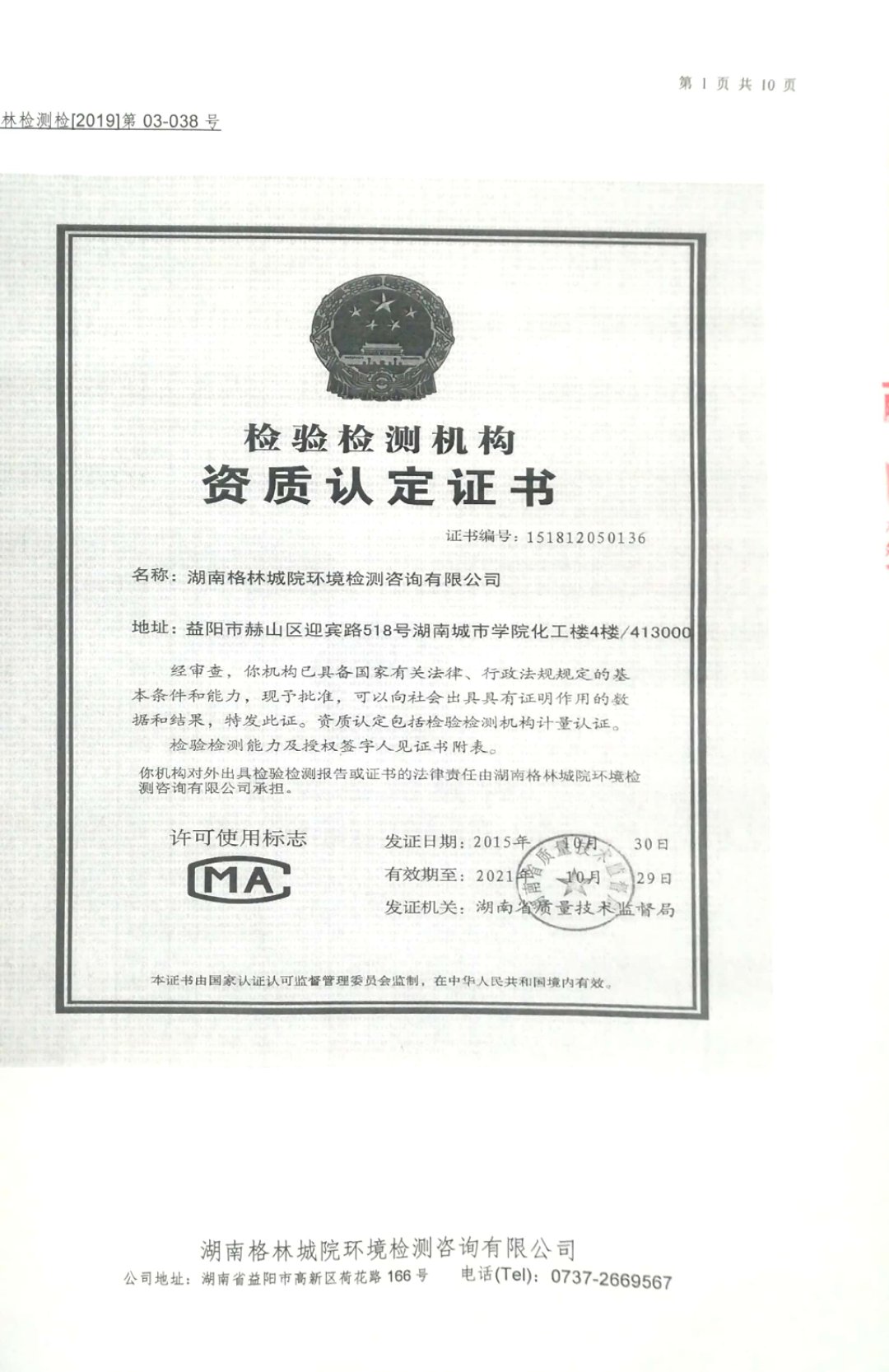 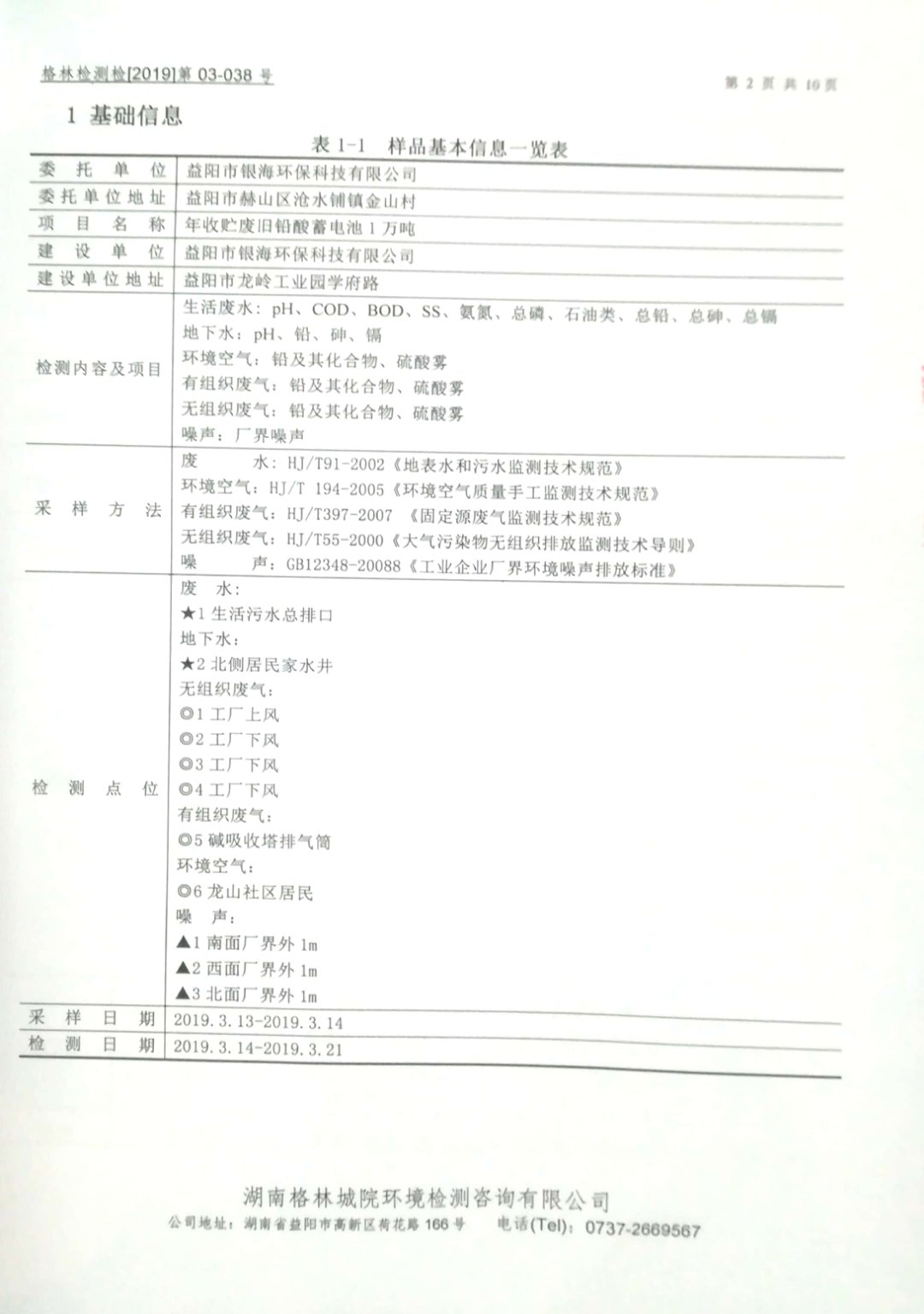 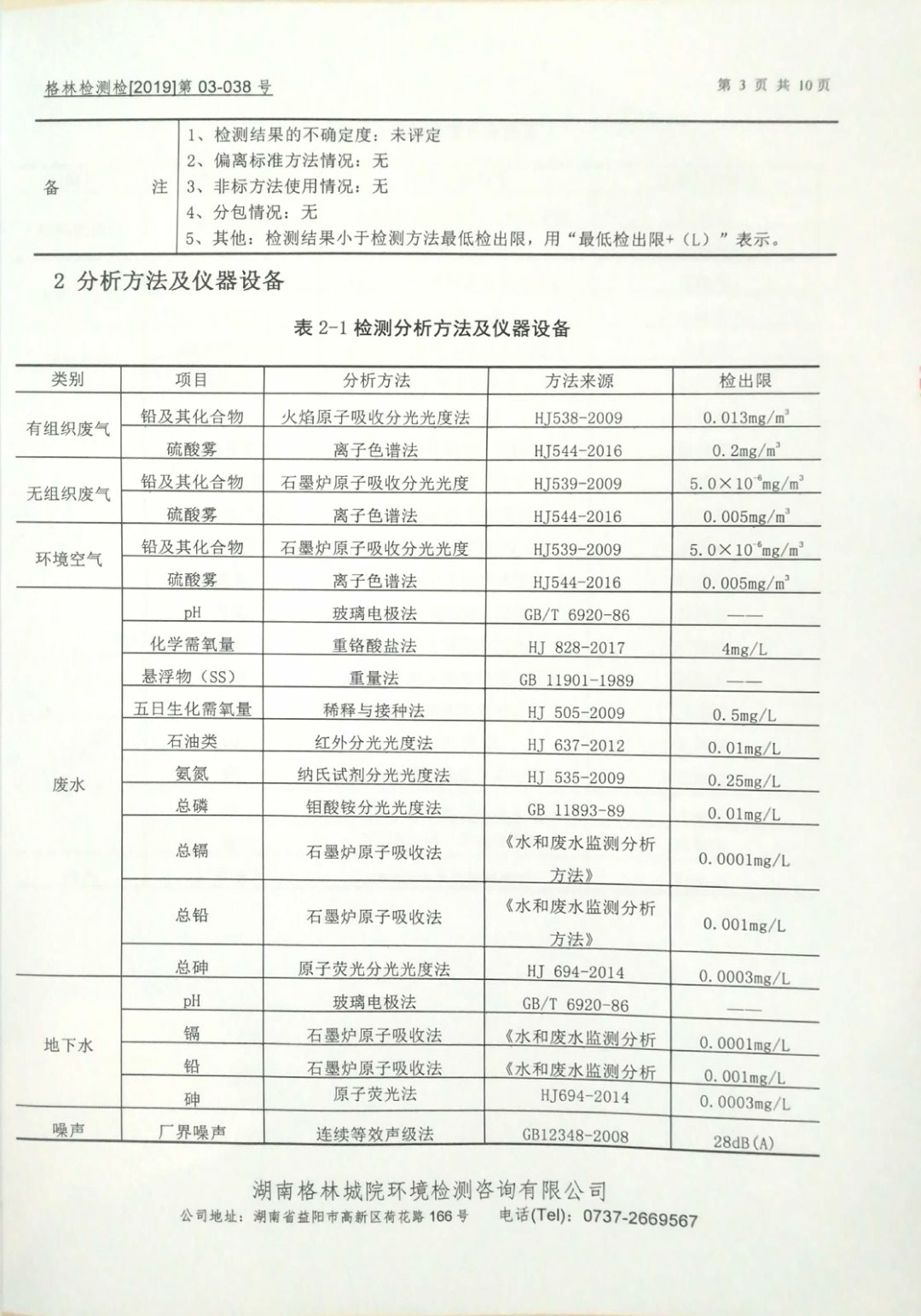 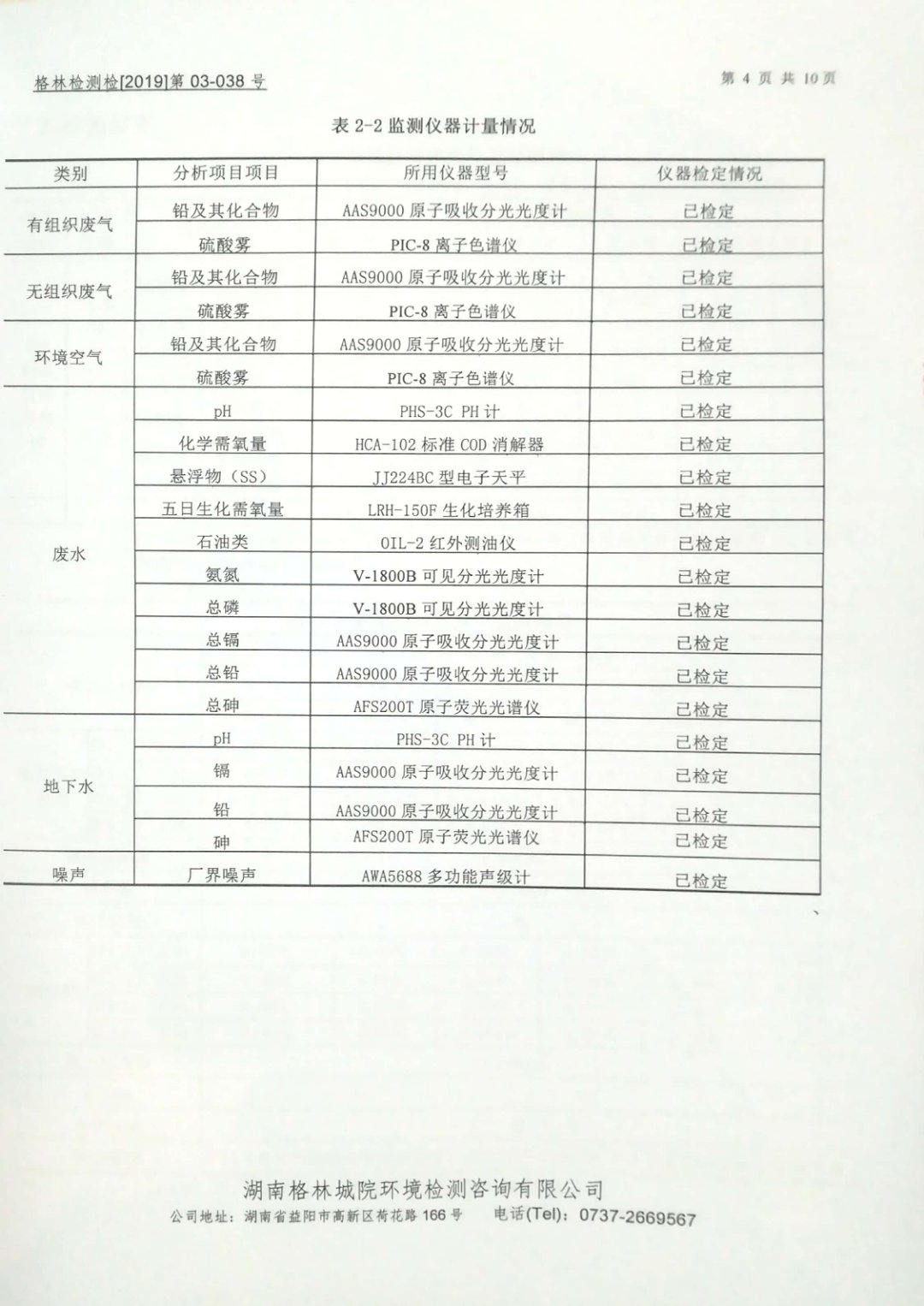 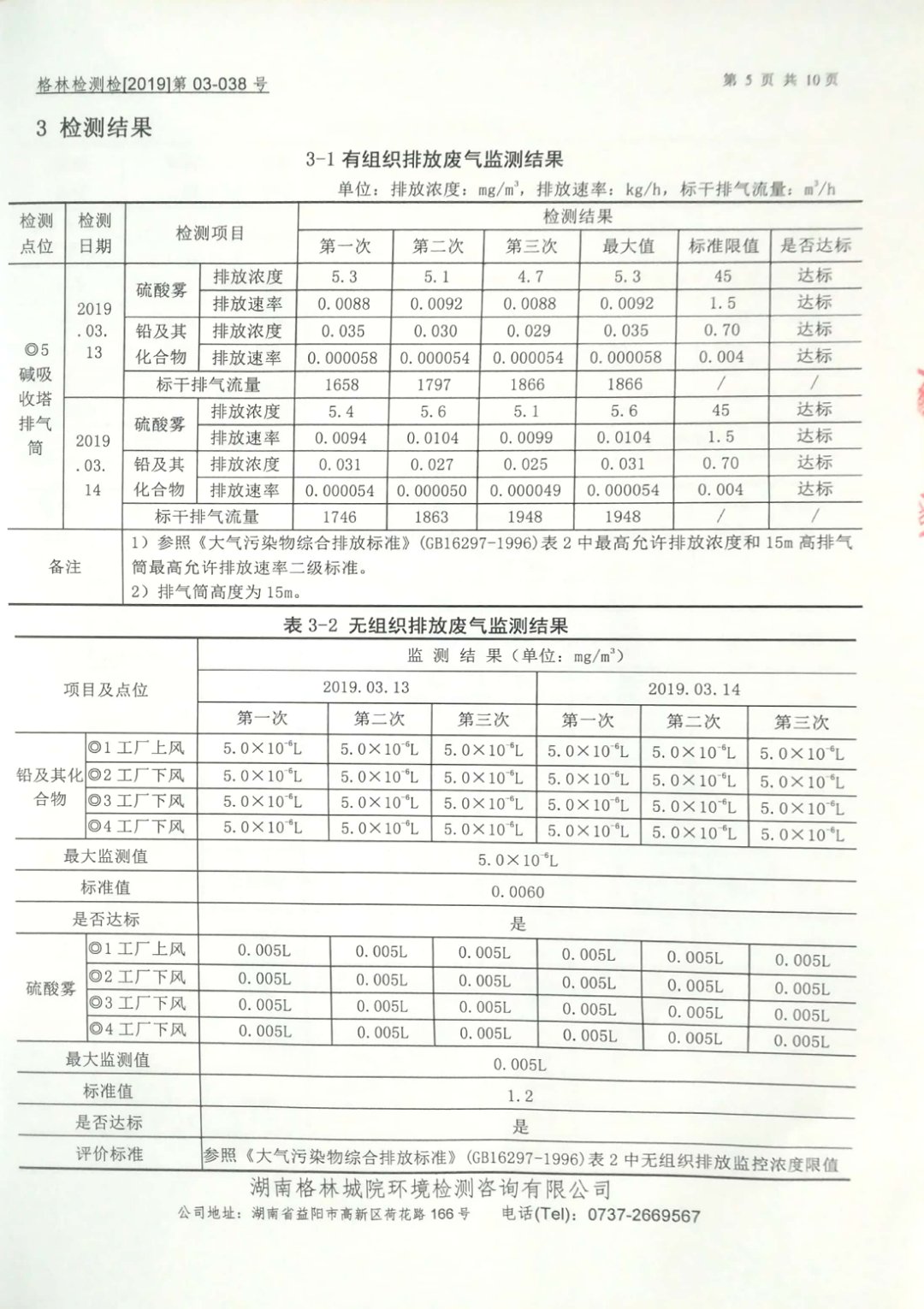 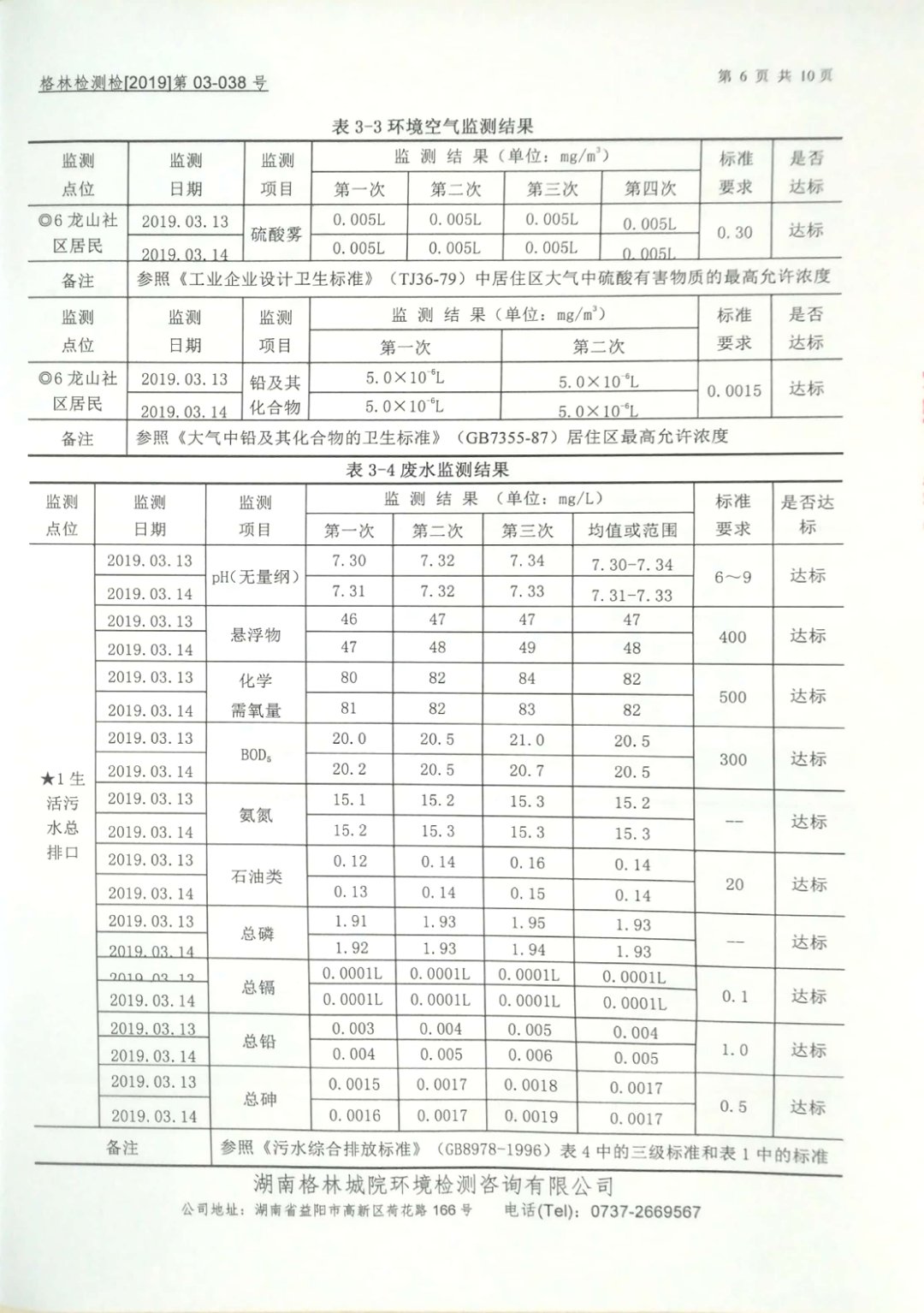 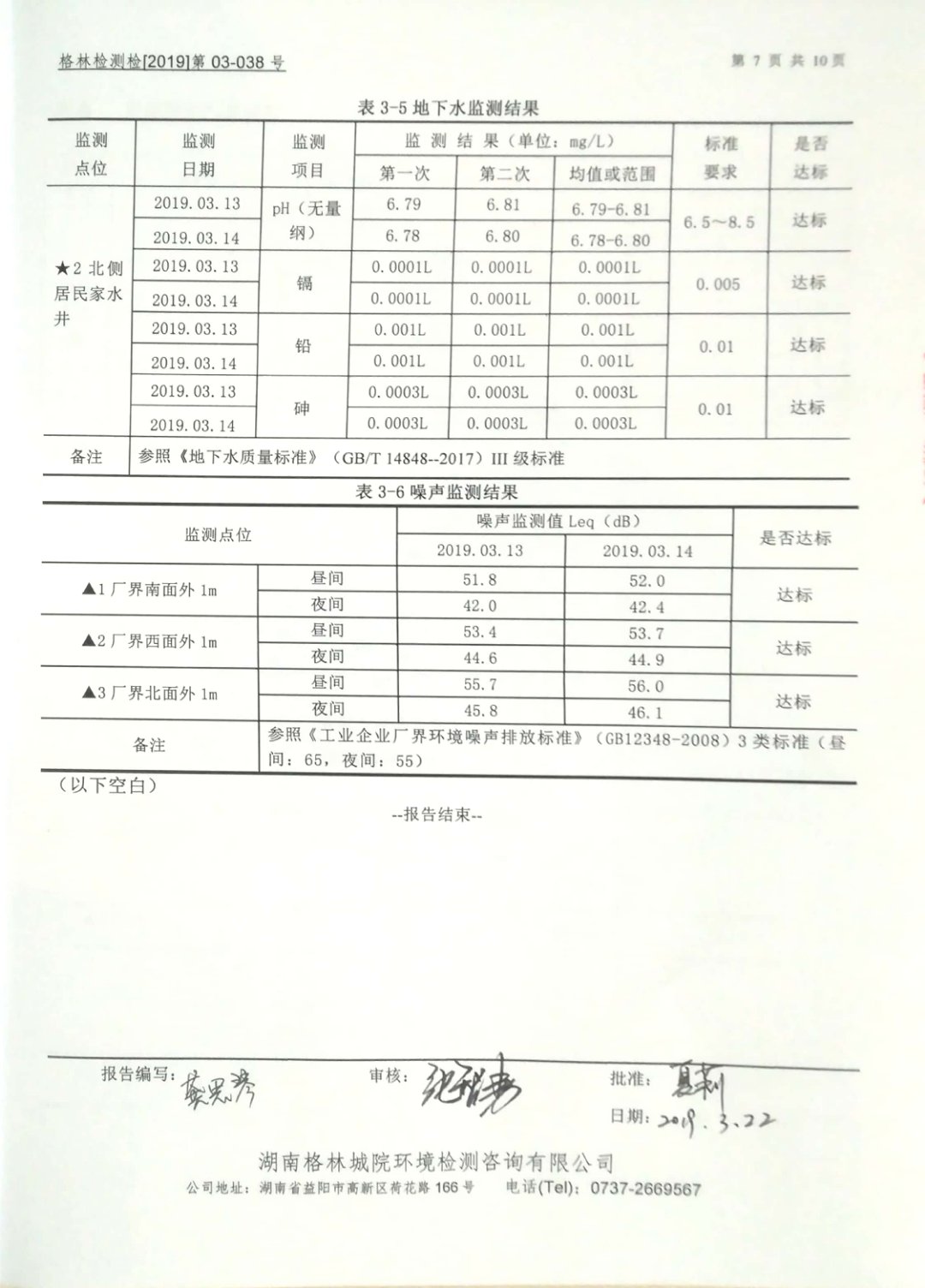 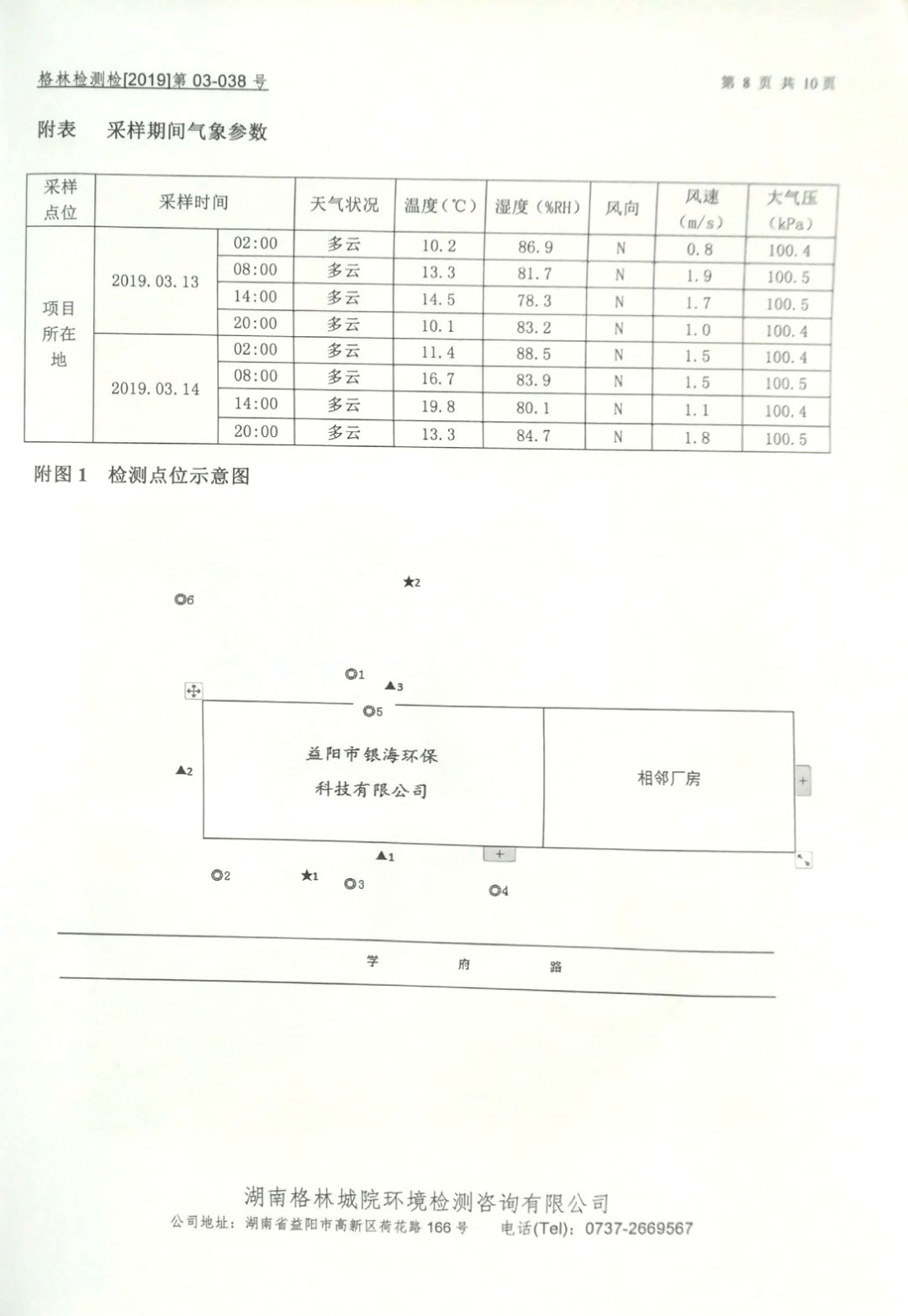 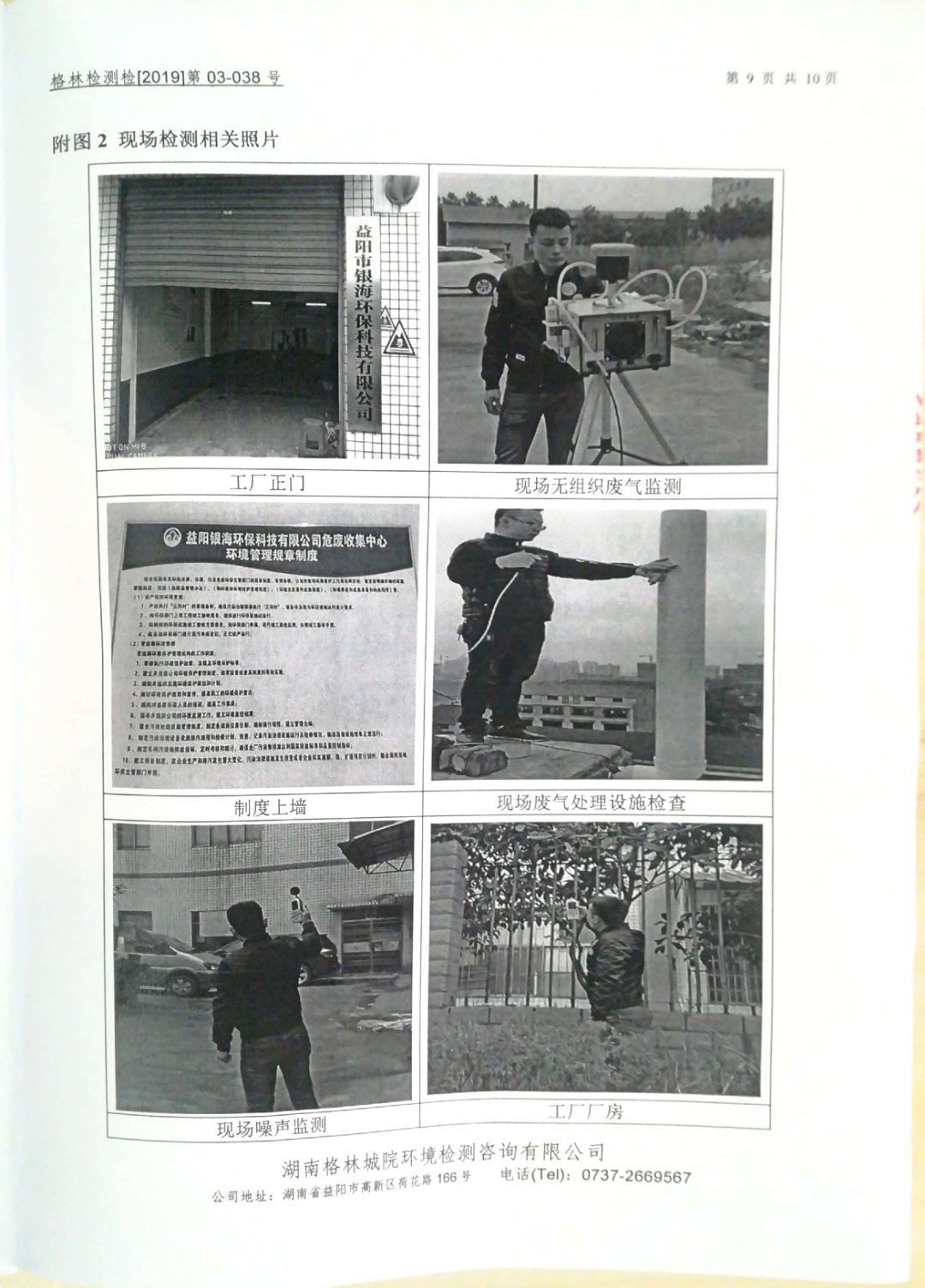 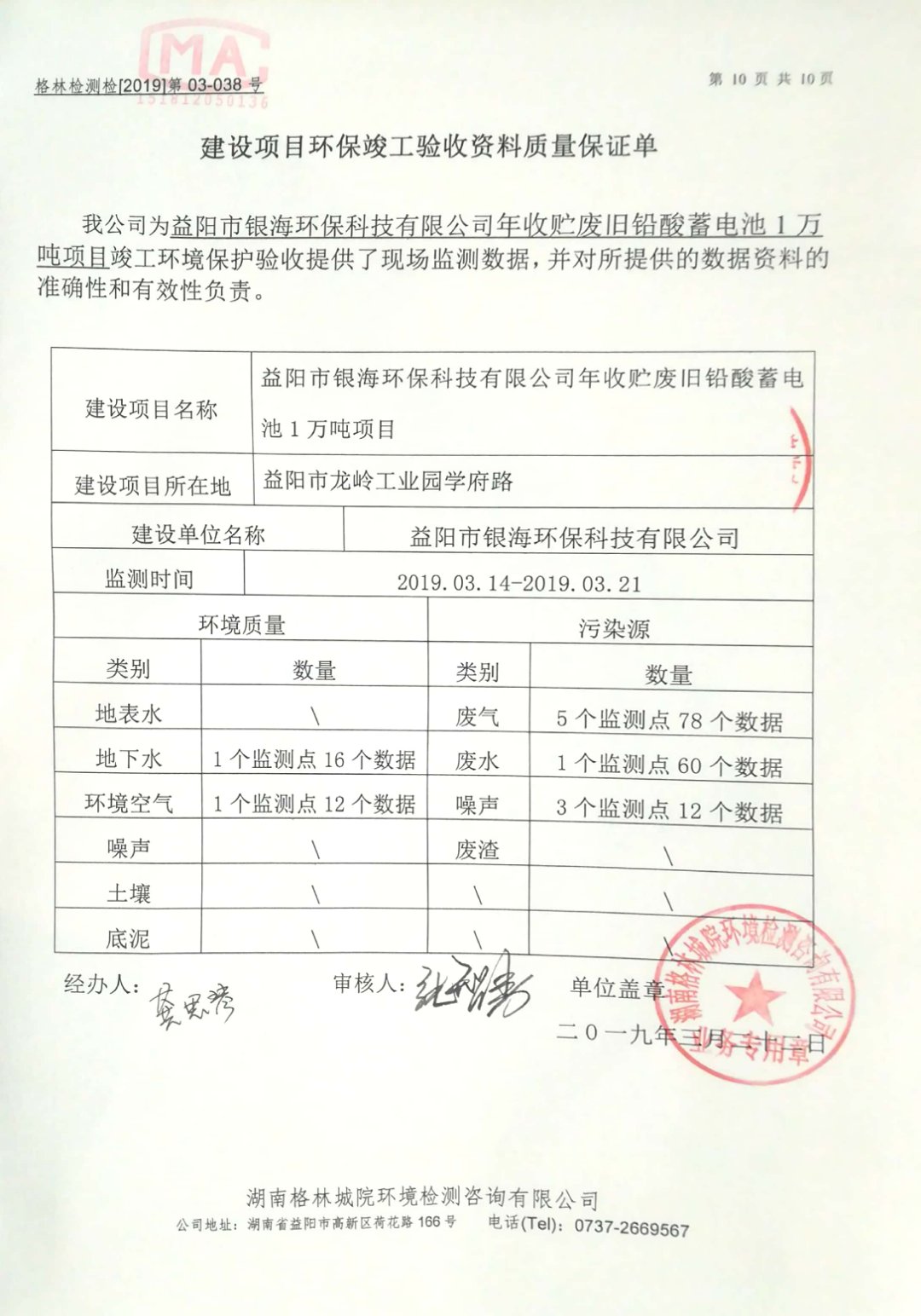 附件7：应急预案登记备案表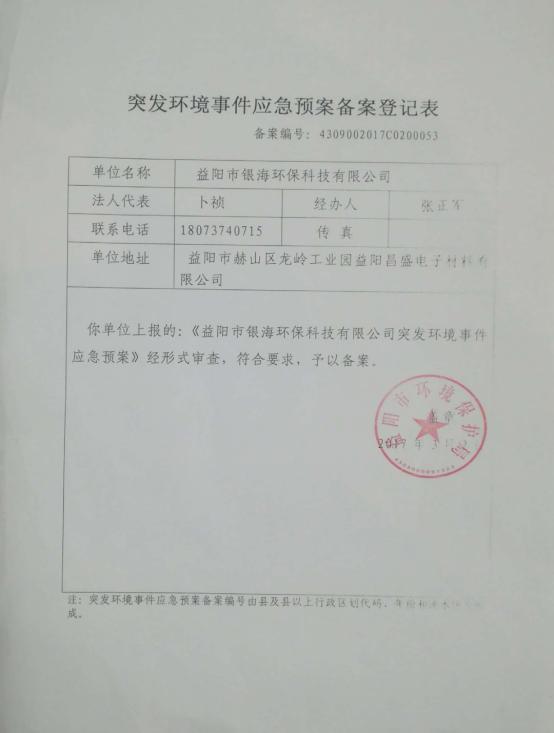 附件8：建设项目竣工环境保护验收意见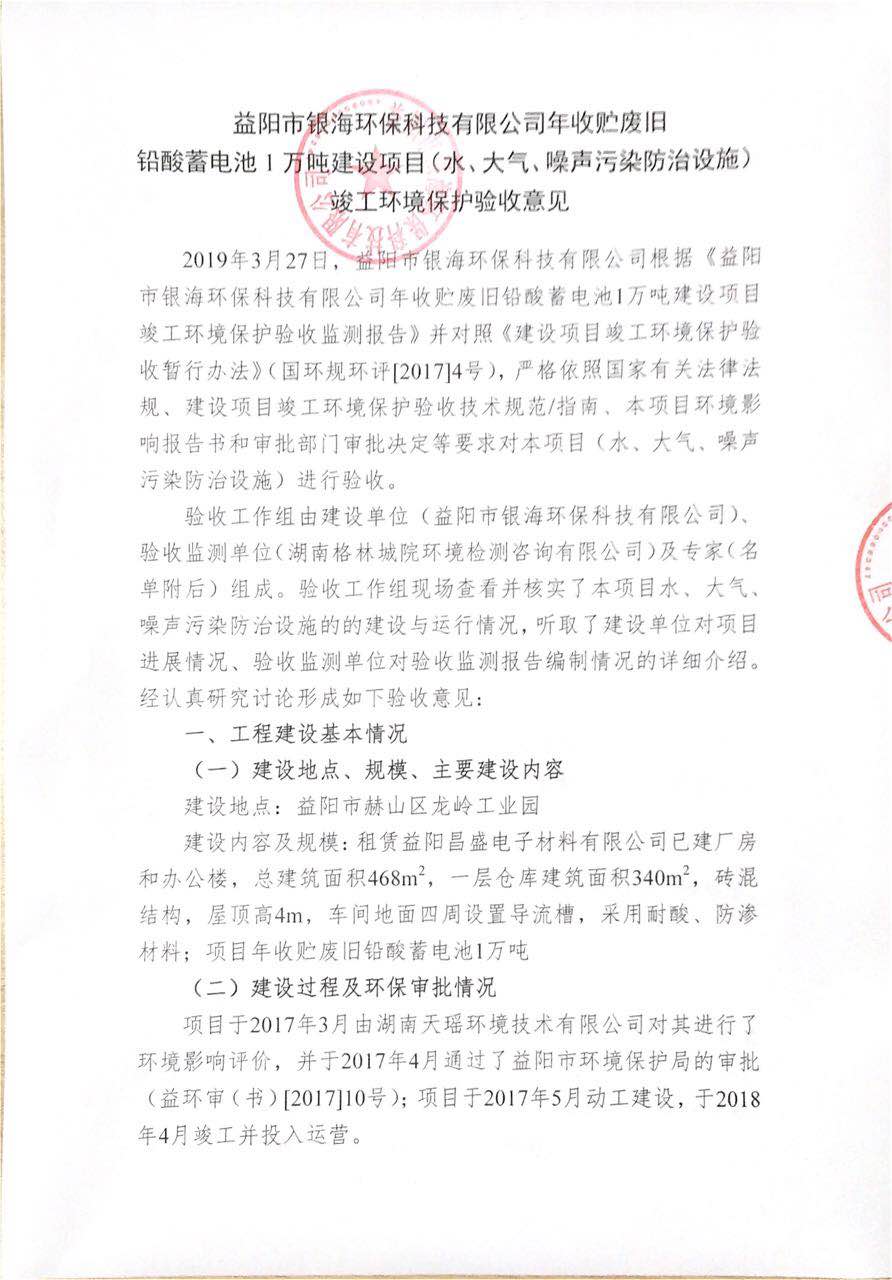 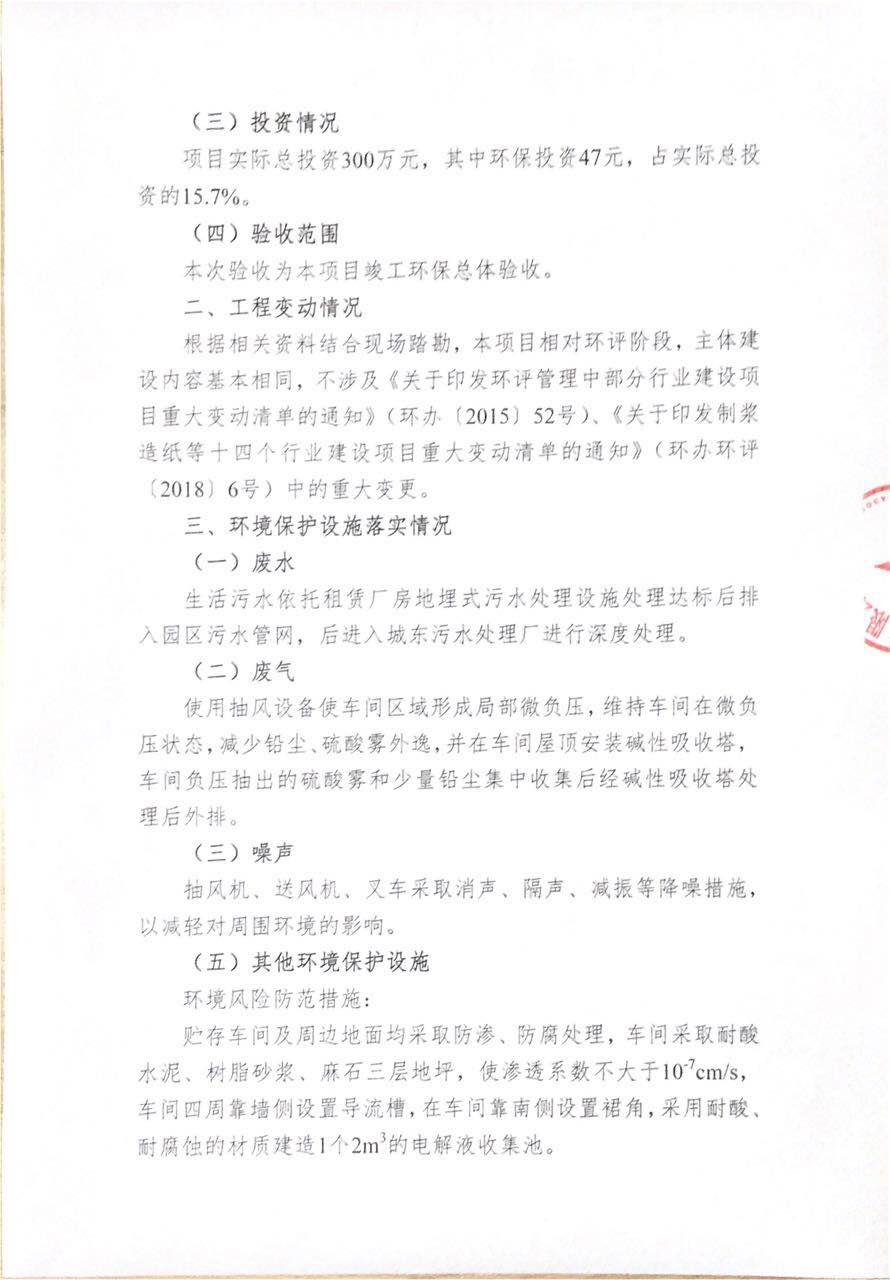 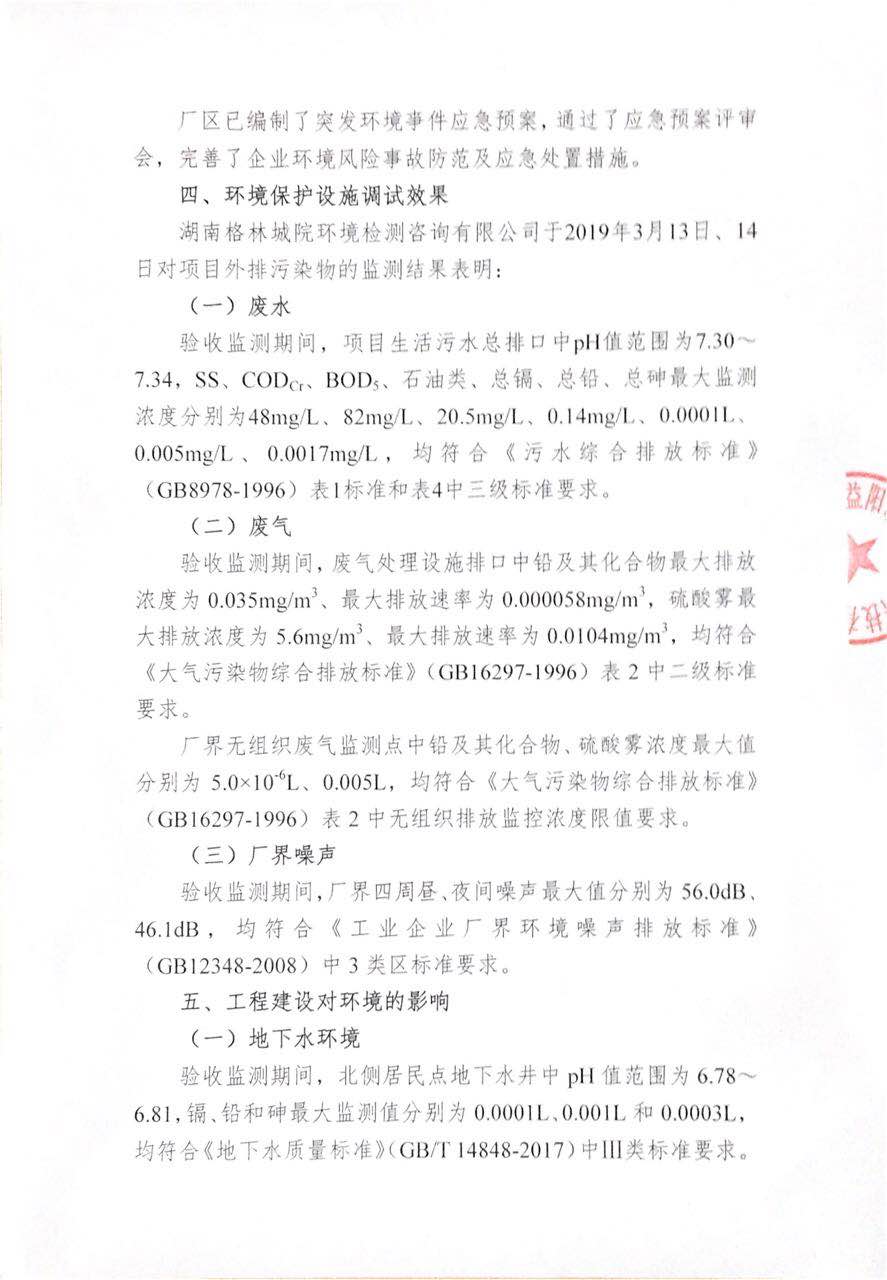 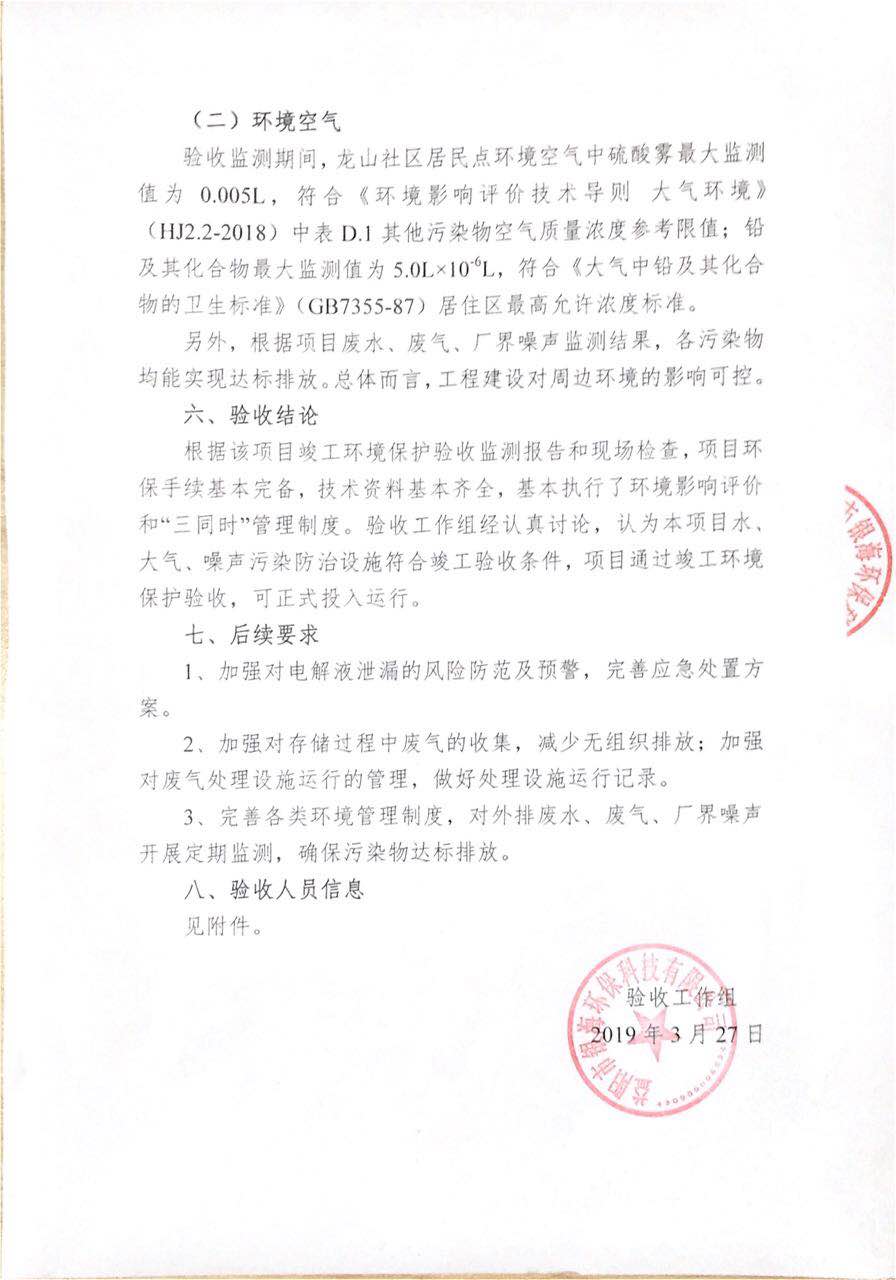 附件9：验收专家人员信息表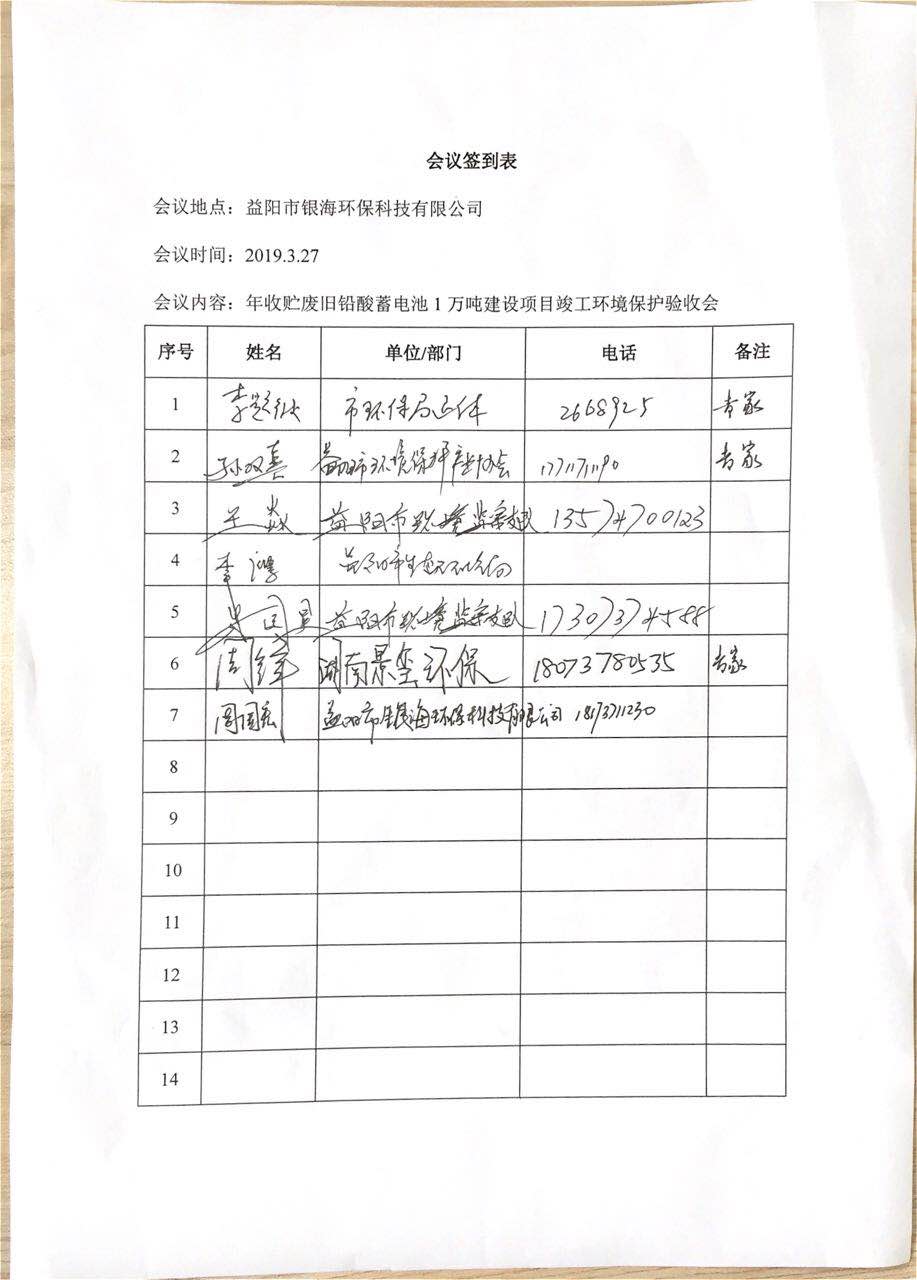 附图1：项目地理位置图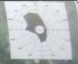 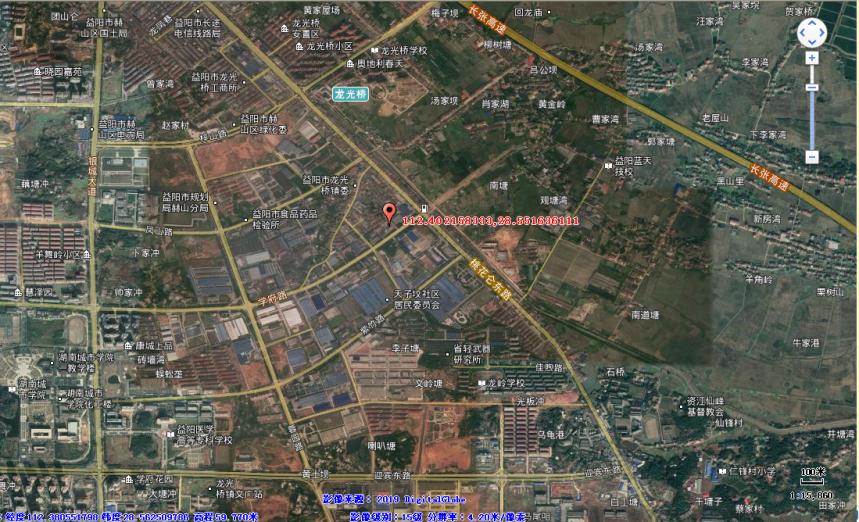 附图2：项目总平面布置示意图附图3：项目地理位置及周边环境示意图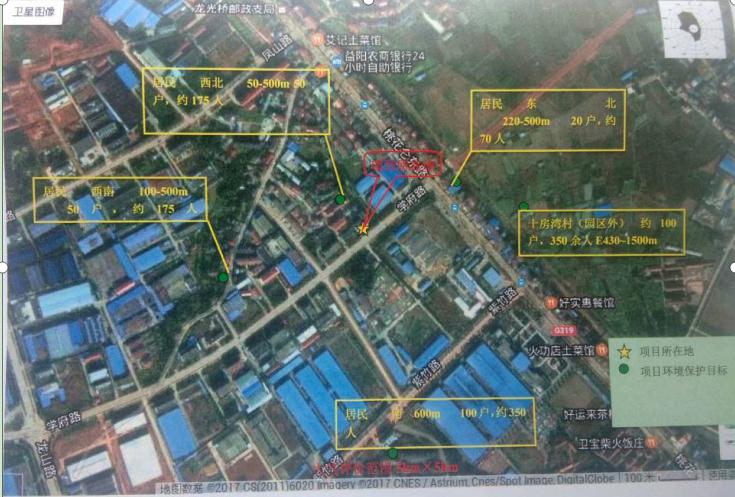 附图4：建设项目环保设施相关照片建设单位：益阳市银海环保科技有限公司法人代表：卜祯编制单位：益阳市银海环保科技有限公司报告编写：孙妍娜项目负责人：汪斌序号相关法律、法规、规章和规范发布/实施时间1《中华人民共和国环境保护法》（2014年修订）2015年1月1日起施行2《中华人民共和国环境影响评价法》（2018年修正）2018年12月29日起施行3《中华人民共和国水污染防治法》(2017年修订)2018年1月1日起施行4《中华人民共和国大气污染防治法》（2018年修正）2018年10月26日起施行5《中华人民共和国环境噪声污染防治法》（2018年修正）2018年12月29日起施行6《中华人民共和国固体废物污染环境防治法》（2016年修正）2016年11月7日起施行7《建设项目环境保护管理条例》2017年10月1日起施行8《湖南省建设项目环境保护管理办法》2007年10月1日起施行9《国家危险废物名录》2016年8月1日起施行10《建设项目环境影响评价分类管理名录》2017年9月1日起施行序号技术规范1《建设项目环境影响评价技术导则 总纲》（HJ 2.1-2016）2《环境影响评价技术导则 大气环境》（HJ 2.2-2018）3《环境影响评价技术导则 地面水环境》（HJ/T 2.3-2018）4《环境影响评价技术导则 地下水环境》（HJ 610-2016）5《环境影响评价技术导则 声环境》（HJ 2.4-2009）6《环境影响评价技术导则 生态影响》（HJ 19-2011）7《环境空气质量标准》(GB 3095-2012)8《声环境质量标准》(GB 3096-2008)9《大气污染物综合排放标准》(GB 16297-1996)10《污水综合排放标准》（GB 9978-1996）11《地下水质量标准》（GB/T 14848--2017）12《环境影响评价技术导则 大气环境》（HJ2.2-2018）13《大气中铅及其化合物的卫生标准》（GB7355-87）14《工业企业厂界环境噪声排放标准》(GB 2348-2008)15《生活垃圾焚烧污染控制标准》（GB18485-2014）16《一般工业固体废物贮存、处置场污染控制标准》(GB 18599-2001)及其2013年修改单17《危险废物贮存污染物控制标准》（GB18591-2001）及其2013年修改单18《建设项目环保设施竣工验收监测技术要求(试行)》(国家环境保护总局,环发【2000】38号)19《建设项目竣工环境保护验收暂行办法》(国环规环评【2017】4号)20《建设项目竣工环境保护验收技术指南污染影响类》环办环评函[2017]1529号21《关于建设项目环境管理监测工作有关问题的通知》湖南省环境保护厅湘环发【2004】42号22《关于建设项目环境管理有关问题的通知》湖南省环境保护局 湘环发【2002】80号文件类别文件信息环评报告《益阳市银海环保科技有限公司年收贮废旧铅酸蓄电池1万吨建设项目环境影响报告书》编制单位：湖南天瑶环境技术有限公司编制时间：2017年3月审批决定关于《益阳市银海环保科技有限公司年收贮废旧铅酸蓄电池1万吨建设项目环境影响报告表》的批复审批部门：益阳市环境保护局审批文号：益环审（书）【2017】10号审批时间：2017年4月5日项目名称益阳市银海环保科技有限公司年收贮废旧铅酸蓄电池1万吨建设项目建设单位益阳市银海环保科技有限公司法人代表卜祯建设地点益阳市赫山区龙岭工业园建设性质新建建筑面积租赁益阳昌盛电子材料有限公司已建厂房，仓库面积340m2，位于一层，办公楼128m2，位于五层设计规模年收贮废旧铅酸蓄电池1万吨建设项目实际规模年收贮废旧铅酸蓄电池1万吨建设项目概算投资额（总投资、环保投资）总投资300万元，其中环保投资50万元，环保投资占总投资比例16.7%实际投资额（总投资、环保投资）总投资300万元，其中环保投资47万元，环保投资占总投资比例15.7%开工建设时间2017年5月投产试运行时间2018年4月劳动定员2人生产制度年工作300天，每天1班制，每天工作8小时类别工程名称环评设计建设内容及规模实际建设情况主体工程废旧铅酸蓄电池收贮车间340m2/75t与环评一致主体工程办公室128m2与环评一致公用工程供电园区变电所供电与环评一致公用工程供水园区自来水管网供水与环评一致辅助工程办公室，值班房位于三层与环评一致环保工程车间密闭改造改建与环评一致环保工程装卸平台平台东西两端建设适当坡度，便于事故电解液的收集与环评一致环保工程排气系统新建排气系统与环评一致环保工程通风系统新建通风系统与环评一致环保工程导流槽车间四周设置耐酸、耐腐蚀导流槽与环评一致环保工程废水收集池新建1个3m3废水收集池不一致，因项目对拖把不进行清洗，所以未建设废水收集池。环保工程电解液收集桶新建2个1m3的电解液收集桶不一致，在收集车间南侧新建1个2m3的电解液收集池。环保工程地埋式污水处理设施：化粪池、好氧沉淀池依托现有、封闭的8m3地埋式污水处理系统与环评一致，依托益阳昌盛电子材料有限公司原有地埋式污水处理系统。环保工程对项目车间及周边地面进行防渗、防腐处理，对收贮车间进行防腐蚀处理耐酸水泥、树脂砂浆、麻石三层设计与环评一致环保工程碱性吸收塔新建碱性吸收塔，吸收硫酸雾和铅尘与环评一致环保工程垃圾桶生活垃圾与环评一致风险工程废水事故应急池新建1个2m3废水事故应急池不一致，未建设废水事故应急池。风险工程风险事故应急池新建1个1m3风险事故应急池不一致，未建设风险事故应急池。名称危废类别年转存量最大贮存量备注废铅酸蓄电池HW491万吨75吨特殊贮运序号名称单位年需求量来源及供应状况1废旧铅酸蓄电池吨10000市场外购2水吨70自来水3电万KWh1本地电网序号名称环评设计数量实际数量1叉车2辆1辆2缝包机1台1台3废气吸收装置1套1套4收集车辆2台1台序号环评设计要求实际情况是否属于重大变更1新建1个3m3废水收集池未建废水收集池。因废旧铅酸蓄电池项目在实际贮存过程中，无电解液泄漏或电解液少量泄露。公司在实际操作中，当遇到有电解液泄漏情况时，车间工人用拖把进行擦拭后，不对拖把再进行清洗，擦拭后的拖把直接作为危险废物，交由有资质的单位进行处置，所以未建设废水收集池。不属于2新建2个1m3的电解液收集桶新建1个1m3的电解液收集池。因废旧铅酸蓄电池项目在实际贮存过程中，无电解液泄漏或电解液少量泄露，所以只在收集车间南侧新建1个2m3的电解液收集池。不属于3新建1个2m3废水事故应急池未建废水事故应急池。因项目对拖把不进行清洗，没有清洗废水，不存在清洗废水出现事故情况，故未建设废水事故应急池。不属于4新建1个1m3风险事故应急池未建风险事故应急池。因项目无电解液泄漏或电解液少量泄露，新建的1个2m3电解液收集池完全能容纳车间收集的废旧铅酸蓄电池的泄漏量，故未建设风险事故应急池。不属于5总投资300万，其中环保投资50万元，环保投资占总投资比例 16.67%。实际总投资300万，其中环保投资47万元，环保投资占总投资比例15.67%投资。不属于序 号产污环节 废水名称 治理措施 排放去向1 厕所 生活污水化粪池、好氧沉淀池生活污水经地埋式污水处理设施（包括隔油池、化粪池、好氧沉淀池）处理后达到《污水综合排放标准》（GB8978-1996）三级标准后排入园区污水管网，进入城东污水处理厂处理达标后外排入撇洪新河。序号产污环节排放类型污染因子废气处理设施1搬卸程中的外力撞击、电池老化破损等无组织排放铅尘、硫酸雾车间维持微负压、车间屋顶安装碱性吸收塔。序号主要噪声源声源源强LeqdB（A）降噪措施1抽风机75基础减震、封闭、隔声2送风机70基础减震、封闭、隔声3叉车65封闭序号固体废物名称产生工序属性处置方式1废劳保用品劳动保护危废委托有资质单位湖南省金翼有色金属综合回收有限公司定期收集处理。2废弃拖把地面擦拭危废委托有资质单位湖南省金翼有色金属综合回收有限公司定期收集处理。3电解液搬运、卸载危废委托有资质单位湖南省金翼有色金属综合回收有限公司定期收集处理。4生活垃圾办公生活一般由当地环卫部门清运处理。项目环保措施环评预期投资（万元）实际投资（万元）废气车间改造封闭10.010.0废气排风系统2.02.0废气通风系统2.02.0废气调节系统2.02.0废水导流槽1.01.0废水废水收集池1.01.0废水地埋式污水处理装置3.03.0废水电解液收集桶1.00废水电解液收集池—4.0固废车间、设施、周边地面防渗，墙壁及其屋顶防腐，危险废物按要求建设暂存设施并交有资质单位处理20.020.0噪声噪声防治1.01.0风险防范碱性吸收塔5.05.0风险防范废水事故应急池3.00风险防范风险事故应急池3.00合计50.047.0序号环评批复意见落实情况是否落实11加强环境管理，建立环境管理机构，配备专职或兼职环保人员，完善环境管理制度，定期对“三废”处理设施进行检查和维护，严禁“三废”不经处理直接排放。制订了环境管理制度，配备了专职的环保人员，并定期对“三废”处理设施进行检查和维护。加油站无“三废”不经处理直接外排的现象。落实2项目主要内容为废旧铅酸蓄电池收集转运，建设单位不得擅自收集贮存其他物品，同时必须将收集暂存的废旧铅酸蓄电池定期安全转运至有资质的单位处理，严禁在项目所在地对收集暂存的废旧铅酸蓄电池进行拆解和后续加工。项目主要为废旧铅酸蓄电池收集转运，承诺不收集贮存其他物品，同时将收集暂存的废旧铅酸蓄电池定期安全转运至有资质的单位处理，承诺不对收集暂存的废旧铅酸蓄电池进行拆解和后续加工。落实3暂存场的建设必须严格执行《危险废物贮存污染控制标准》（GB 18597-2001）及其修改单的要求，做好防渗漏、防雨、防扬散等措施。暂存场的建设严格执行了《危险废物贮存污染控制标准》（GB 18597-2001）及其修改单的要求，做好了防渗漏、防雨、防扬散等措施。落实4项目铅酸蓄电池装卸过程必须在贮存车间内进行；危险废物暂存间废气必须经碱性吸收塔处理后达标排放。项目铅酸蓄电池装卸过程只在贮存车间内进行；危险废物暂存间废气经碱性吸收塔处理后排放，且监测数据表明，外排废气达标排放。落实5加强废水污染防治。项目必须设置1个容量3m3的废水收集池和1个2m3的废水事故应急池；车间拖把清洗废水经收集后通过专用车辆运输进入益阳市新材料产业园污水处理厂处理；生活污水经处理达到城东污水处理厂进水水质要求后经管网纳入污水处理厂进行深度处理。项目在贮存过程中，无拖把清洗废水产生，生活污水经处理达到城东污水处理厂进水水质要求后经管网纳入污水处理厂进行深度处理。落实6选用功率小、噪声低的设备，确保厂界噪声符合《工业企业厂界环境噪声排放标准》（GB 12348-2008）中的3类标准要求。监测数据表明，厂界环境噪声能满足《工业企业厂界环境噪声排放标准》（GB 12348-2008）中的3类标准要求。落实7本工程投入运营后，存在环境风险隐患，必须制定环境风险事故应急预案和切实可行的应急措施，确保环境安全。项目仓库设置的50m的卫生防护距离，该防护距离范围内不得新建住宅、学校、医院等敏感建筑。本工程投入运营后，存在环境风险隐患，制定了环境风险事故应急预案和切实可行的应急措施，环境应急预案已到益阳市环保局登记备案，见附件7。项目仓库设置的50m的卫生防护距离，该防护距离范围内未新建住宅、学校、医院等敏感建筑。落实水质类型污染物标准限值执行标准废水pH6～9《污水综合排放标准》（GB8978-1996）表4中的三级标准和表1中的标准废水化学需氧量（COD）500《污水综合排放标准》（GB8978-1996）表4中的三级标准和表1中的标准废水悬浮物（SS）400《污水综合排放标准》（GB8978-1996）表4中的三级标准和表1中的标准废水五日生化需氧量（BOD5）300《污水综合排放标准》（GB8978-1996）表4中的三级标准和表1中的标准废水石油类20《污水综合排放标准》（GB8978-1996）表4中的三级标准和表1中的标准废水氨氮—《污水综合排放标准》（GB8978-1996）表4中的三级标准和表1中的标准废水总磷—《污水综合排放标准》（GB8978-1996）表4中的三级标准和表1中的标准废水总镉0.1《污水综合排放标准》（GB8978-1996）表4中的三级标准和表1中的标准废水总铅1.0《污水综合排放标准》（GB8978-1996）表4中的三级标准和表1中的标准废水总砷0.5《污水综合排放标准》（GB8978-1996）表4中的三级标准和表1中的标准地下水pH6.5～8.5《地下水质量标准》（GB/T 14848-2017）III级标准地下水镉0.005《地下水质量标准》（GB/T 14848-2017）III级标准地下水铅0.01《地下水质量标准》（GB/T 14848-2017）III级标准地下水砷0.01《地下水质量标准》（GB/T 14848-2017）III级标准污染物最高也许排放浓度（mg/m3）最该允许排放速率(kg/h)无组织排放监控浓度限值（mg/m3）铅及其化合物0.700.0040.0060硫酸雾451.51.2备注：排气筒高15米，执行表2二级标准。备注：排气筒高15米，执行表2二级标准。备注：排气筒高15米，执行表2二级标准。备注：排气筒高15米，执行表2二级标准。污染物标准限值（mg/m3）标准限值（mg/m3）标准来源铅及其化合物日平均0.0015《大气中铅及其化合物的卫生标准》（GB7355-87）居住区最高允许浓度硫酸雾日平均0.10《环境影响评价技术导则 大气环境》（HJ2.2-2018）表D.1其他污染物空气质量浓度参考限值硫酸雾小时平均0.30《环境影响评价技术导则 大气环境》（HJ2.2-2018）表D.1其他污染物空气质量浓度参考限值类别噪声值Leq[dB（A）]噪声值Leq[dB（A）]类别昼间夜间3类6555采样时间采样时间天气状况温度（℃）湿度（%RH）风向风速（m/s）大气压（kPa）2019.03.1302:00多云10.286.9N0.8100.42019.03.1308:00多云13.381.7N1.9100.52019.03.1314:00多云14.578.3N1.7100.52019.03.1320:00多云10.183.2N1.0100.42019.03.1402:00多云11.488.5N1.5100.42019.03.1408:00多云16.783.9N1.5100.52019.03.1414:00多云19.880.1N1.1100.42019.03.1420:00多云13.384.7N1.8100.5废水类型采样点位监测项目频次生活废水总排口pH、CODcr、BOD5、SS、NH3-N、总磷、石油类、总铅、总砷、总镉每天釆样3次，监测2天废气类型采样点位监测项目频次无组织废气上风向设1个参照点，下风向设3个监测点铅及其化合物、硫酸雾每天釆样3次，监测2天有组织废气碱吸收塔排气筒铅及其化合物、硫酸雾每天釆样3次，监测2天检测项目采样点位检测频次等效声级沿厂界南面、西面和北面布设4个监测点昼间各监测1次，连续监测2天水质类型采样点位监测项目频次地下水北侧居民家水井pH、铅、砷、镉每天釆样2次，监测2天类型采样点位监测项目频次环境空气龙山社区居民铅及其化合物监测2天环境空气龙山社区居民硫酸雾每天釆样4次，监测2天状态仪器设备名称校准设备名称校准值校准器标准值允许误差范围结果评价采样前AWA5688多功能声级计 AWA6221A声级校准器93.8dB(A)94.0dB(A)±0.5dB(A)合格采样后AWA5688多功能声级计 AWA6221A声级校准器93.8dB(A)94.0dB(A)±0.5dB(A)合格类别项目分析方法方法来源检出限有组织废气铅及其化合物火焰原子吸收分光光度法HJ 538-20090.013mg/m3有组织废气硫酸雾离子色谱法HJ 544-20160.2mg/m3无组织废气铅及其化合物石墨炉原子吸收分光光度法HJ 539-20095.0×10-6mg/m3无组织废气硫酸雾离子色谱法HJ 544-20160.005mg/m3环境空气铅及其化合物石墨炉原子吸收分光光度法HJ 539-20095.0×10-6mg/m3环境空气硫酸雾离子色谱法HJ 544-20160.005mg/m3废水pH玻璃电极法GB/T 6920-86——废水化学需氧量重铬酸盐法HJ 828-20174mg/L废水悬浮物（SS）重量法GB 11901-1989——废水五日生化需氧量（BOD5）稀释与接种法HJ 505-20090.5mg/L废水石油类红外分光光度法HJ 637-20120.01mg/L废水氨氮纳氏试剂分光光度法HJ 535-20090.25mg/L废水总磷钼酸铵分光光度法GB 11893-890.01mg/L废水总镉石墨炉原子吸收法《水和废水监测分析方法》0.0001mg/L废水总铅石墨炉原子吸收法《水和废水监测分析方法》0.001mg/L废水总砷原子荧光分光光度法HJ 694-20140.0003mg/L地下水pH玻璃电极法GB/T 6920-86——地下水镉石墨炉原子吸收法《水和废水监测分析方法》0.0001mg/L地下水铅石墨炉原子吸收法《水和废水监测分析方法》0.001mg/L地下水砷原子荧光法	HJ 694-2014	0.0003mg/L噪声厂界噪声连续等效声级法GB 12348-200828dB(A)类别分析项目项目所用仪器型号仪器检定情况有组织废气铅及其化合物AAS9000原子吸收分光光度计已检定有组织废气硫酸雾PIC-8离子色谱仪已检定无组织废气铅及其化合物AAS9000原子吸收分光光度计已检定无组织废气硫酸雾PIC-8离子色谱仪已检定环境空气铅及其化合物AAS9000原子吸收分光光度计已检定环境空气硫酸雾PIC-8离子色谱仪已检定废水pHPHS-3C PH计已检定废水化学需氧量HCA-102标准COD消解器已检定废水悬浮物（SS）JJ224BC型电子天平已检定废水五日生化需氧量（BOD5）LRH-150F生化培养箱已检定废水石油类OIL-2红外测油仪已检定废水氨氮V-1800B可见分光光度计已检定废水总磷V-1800B可见分光光度计已检定废水总镉AAS9000原子吸收分光光度计已检定废水总铅AAS9000原子吸收分光光度计已检定废水总砷AFS200T原子荧光光谱仪已检定地下水pHPHS-3C PH计已检定地下水镉AAS9000原子吸收分光光度计已检定地下水铅AAS9000原子吸收分光光度计已检定地下水砷AFS200T原子荧光光谱仪已检定噪声厂界噪声AWA5688多功能声级计已检定监测日期产品名称日转存量设计最大储存量（t）生产负荷（%）2019.3.13废铅酸蓄电池56.4t7575.22019.3.14废铅酸蓄电池57.1t7576.1监测点位监测日期监测项目监 测 结 果 （单位：mg/L）监 测 结 果 （单位：mg/L）监 测 结 果 （单位：mg/L）监 测 结 果 （单位：mg/L）标准要求是否达标监测点位监测日期监测项目第一次第二次第三次均值或范围标准要求是否达标总排口2019.03.13pH（无量纲）7.307.327.347.30-7.346～9达标总排口2019.03.14pH（无量纲）7.317.327.337.31-7.336～9达标总排口2019.03.13悬浮物46474747400达标总排口2019.03.14悬浮物47484948400达标总排口2019.03.13化学需氧量80828482500达标总排口2019.03.14化学需氧量81828382500达标总排口2019.03.13BOD520.020.521.020.5300达标总排口2019.03.14BOD520.220.520.720.5300达标总排口2019.03.13氨氮15.115.215.315.2--达标总排口2019.03.14氨氮15.215.315.315.3--达标总排口2019.03.13石油类0.120.140.160.1420达标总排口2019.03.14石油类0.130.140.150.1420达标总排口2019.03.13总磷1.911.931.951.93--达标总排口2019.03.14总磷1.921.931.941.93--达标总排口2019.03.13总镉0.0001L0.0001L0.0001L0.0001L0.1达标总排口2019.03.14总镉0.0001L0.0001L0.0001L0.0001L0.1达标总排口2019.03.13总铅0.0030.0040.0050.0041.0达标总排口2019.03.14总铅0.0040.0050.0060.0051.0达标总排口2019.03.13总砷0.00150.00170.00180.00170.5达标总排口2019.03.14总砷0.00160.00170.00190.00170.5达标备注备注1、执行《污水综合排放标准》（GB8978-1996）表4中的三级标准和表1中的标准。2、“L”表示低于方法检出限，下同。1、执行《污水综合排放标准》（GB8978-1996）表4中的三级标准和表1中的标准。2、“L”表示低于方法检出限，下同。1、执行《污水综合排放标准》（GB8978-1996）表4中的三级标准和表1中的标准。2、“L”表示低于方法检出限，下同。1、执行《污水综合排放标准》（GB8978-1996）表4中的三级标准和表1中的标准。2、“L”表示低于方法检出限，下同。1、执行《污水综合排放标准》（GB8978-1996）表4中的三级标准和表1中的标准。2、“L”表示低于方法检出限，下同。1、执行《污水综合排放标准》（GB8978-1996）表4中的三级标准和表1中的标准。2、“L”表示低于方法检出限，下同。1、执行《污水综合排放标准》（GB8978-1996）表4中的三级标准和表1中的标准。2、“L”表示低于方法检出限，下同。检测点位检测日期检测项目检测项目检测结果检测结果检测结果检测结果检测结果检测结果检测点位检测日期检测项目检测项目第一次第二次第三次最大值标准限值是否达标◎5碱吸收塔排气筒2019.03.13硫酸雾排放浓度5.35.14.75.345达标◎5碱吸收塔排气筒2019.03.13硫酸雾排放速率0.00880.00920.00880.00921.5达标◎5碱吸收塔排气筒2019.03.13铅及其化合物排放浓度0.0350.0300.0290.0350.70达标◎5碱吸收塔排气筒2019.03.13铅及其化合物排放速率0.0000580.0000540.0000540.0000580.004达标◎5碱吸收塔排气筒2019.03.13标干排气流量标干排气流量1658179718661866//◎5碱吸收塔排气筒2019.03.14硫酸雾排放浓度5.45.65.15.645达标◎5碱吸收塔排气筒2019.03.14硫酸雾排放速率0.00940.01040.00990.01041.5达标◎5碱吸收塔排气筒2019.03.14铅及其化合物排放浓度0.0310.0270.0250.0310.70达标◎5碱吸收塔排气筒2019.03.14铅及其化合物排放速率0.0000540.0000500.0000490.0000540.004达标◎5碱吸收塔排气筒2019.03.14标干排气流量标干排气流量1746186319481948//备注备注执行《大气污染物综合排放标准》(GB16297-1996)表2中最高允许排放浓度和15m高排气筒最高允许排放速率二级标准。排气筒高度为15m。执行《大气污染物综合排放标准》(GB16297-1996)表2中最高允许排放浓度和15m高排气筒最高允许排放速率二级标准。排气筒高度为15m。执行《大气污染物综合排放标准》(GB16297-1996)表2中最高允许排放浓度和15m高排气筒最高允许排放速率二级标准。排气筒高度为15m。执行《大气污染物综合排放标准》(GB16297-1996)表2中最高允许排放浓度和15m高排气筒最高允许排放速率二级标准。排气筒高度为15m。执行《大气污染物综合排放标准》(GB16297-1996)表2中最高允许排放浓度和15m高排气筒最高允许排放速率二级标准。排气筒高度为15m。执行《大气污染物综合排放标准》(GB16297-1996)表2中最高允许排放浓度和15m高排气筒最高允许排放速率二级标准。排气筒高度为15m。执行《大气污染物综合排放标准》(GB16297-1996)表2中最高允许排放浓度和15m高排气筒最高允许排放速率二级标准。排气筒高度为15m。执行《大气污染物综合排放标准》(GB16297-1996)表2中最高允许排放浓度和15m高排气筒最高允许排放速率二级标准。排气筒高度为15m。项目及点位项目及点位监 测 结 果（单位：mg/m3）监 测 结 果（单位：mg/m3）监 测 结 果（单位：mg/m3）监 测 结 果（单位：mg/m3）监 测 结 果（单位：mg/m3）监 测 结 果（单位：mg/m3）项目及点位项目及点位2019.03.132019.03.132019.03.132019.03.142019.03.142019.03.14项目及点位项目及点位第一次第二次第三次第一次第二次第三次铅及其化合物◎1工厂上风5.0×10-6L5.0×10-6L5.0×10-6L5.0×10-6L5.0×10-6L5.0×10-6L铅及其化合物◎2工厂下风5.0×10-6L5.0×10-6L5.0×10-6L5.0×10-6L5.0×10-6L5.0×10-6L铅及其化合物◎3工厂下风5.0×10-6L5.0×10-6L5.0×10-6L5.0×10-6L5.0×10-6L5.0×10-6L铅及其化合物◎4工厂下风5.0×10-6L5.0×10-6L5.0×10-6L5.0×10-6L5.0×10-6L5.0×10-6L最大监测值最大监测值5.0×10-6L5.0×10-6L5.0×10-6L5.0×10-6L5.0×10-6L5.0×10-6L标准值标准值0.00600.00600.00600.00600.00600.0060是否达标是否达标是是是是是是硫酸雾◎1工厂上风0.005L0.005L0.005L0.005L0.005L0.005L硫酸雾◎2工厂下风0.005L0.005L0.005L0.005L0.005L0.005L硫酸雾◎3工厂下风0.005L0.005L0.005L0.005L0.005L0.005L硫酸雾◎4工厂下风0.005L0.005L0.005L0.005L0.005L0.005L最大监测值最大监测值0.005L0.005L0.005L0.005L0.005L0.005L标准值标准值1.21.21.21.21.21.2是否达标是否达标是是是是是是评价标准评价标准执行《大气污染物综合排放标准》(GB16297-1996)表2中无组织排放监控浓度限值。执行《大气污染物综合排放标准》(GB16297-1996)表2中无组织排放监控浓度限值。执行《大气污染物综合排放标准》(GB16297-1996)表2中无组织排放监控浓度限值。执行《大气污染物综合排放标准》(GB16297-1996)表2中无组织排放监控浓度限值。执行《大气污染物综合排放标准》(GB16297-1996)表2中无组织排放监控浓度限值。执行《大气污染物综合排放标准》(GB16297-1996)表2中无组织排放监控浓度限值。监测点位监测点位噪声监测值Leq（dB）噪声监测值Leq（dB）是否达标监测点位监测点位2019.03.132019.03.14是否达标▲1厂界南面外1m昼间51.852.0达标▲1厂界南面外1m夜间42.042.4达标▲2厂界西面外1m昼间53.453.7达标▲2厂界西面外1m夜间44.644.9达标▲3厂界北面外1m昼间55.756.0达标▲3厂界北面外1m夜间45.846.1达标备注执行《工业企业厂界环境噪声排放标准》（GB12348-2008）3类标准（昼间：65，夜间：55）执行《工业企业厂界环境噪声排放标准》（GB12348-2008）3类标准（昼间：65，夜间：55）执行《工业企业厂界环境噪声排放标准》（GB12348-2008）3类标准（昼间：65，夜间：55）执行《工业企业厂界环境噪声排放标准》（GB12348-2008）3类标准（昼间：65，夜间：55）监测点位监测日期监测项目监 测 结 果（单位：mg/L）监 测 结 果（单位：mg/L）监 测 结 果（单位：mg/L）标准要求是否达标监测点位监测日期监测项目第一次第二次均值或范围标准要求是否达标北侧居民家水井2019.03.13pH（无量纲）6.796.816.79-6.816.5～8.5达标北侧居民家水井2019.03.14pH（无量纲）6.786.806.78-6.806.5～8.5达标北侧居民家水井2019.03.13镉0.0001L0.0001L0.0001L0.005达标北侧居民家水井2019.03.14镉0.0001L0.0001L0.0001L0.005达标北侧居民家水井2019.03.13铅0.001L0.001L0.001L0.01达标北侧居民家水井2019.03.14铅0.001L0.001L0.001L0.01达标北侧居民家水井2019.03.13砷0.0003L0.0003L0.0003L0.01达标北侧居民家水井2019.03.14砷0.0003L0.0003L0.0003L0.01达标备注执行《地下水质量标准》（GB/T 14848--2017）III级标准。执行《地下水质量标准》（GB/T 14848--2017）III级标准。执行《地下水质量标准》（GB/T 14848--2017）III级标准。执行《地下水质量标准》（GB/T 14848--2017）III级标准。执行《地下水质量标准》（GB/T 14848--2017）III级标准。执行《地下水质量标准》（GB/T 14848--2017）III级标准。执行《地下水质量标准》（GB/T 14848--2017）III级标准。监测点位监测日期监测项目监 测 结 果（单位：mg/m3）监 测 结 果（单位：mg/m3）监 测 结 果（单位：mg/m3）监 测 结 果（单位：mg/m3）标准要求标准要求是否达标监测点位监测日期监测项目第一次第二次第三次第四次小时值均值是否达标龙山社区居民2019.03.13硫酸雾0.005L0.005L0.005L0.005L0.300.10达标龙山社区居民2019.03.14硫酸雾0.005L0.005L0.005L0.005L0.300.10达标备注执行《环境影响评价技术导则 大气环境》（HJ2.2-2018）表D.1其他污染物空气质量浓度参考限值标准。执行《环境影响评价技术导则 大气环境》（HJ2.2-2018）表D.1其他污染物空气质量浓度参考限值标准。执行《环境影响评价技术导则 大气环境》（HJ2.2-2018）表D.1其他污染物空气质量浓度参考限值标准。执行《环境影响评价技术导则 大气环境》（HJ2.2-2018）表D.1其他污染物空气质量浓度参考限值标准。执行《环境影响评价技术导则 大气环境》（HJ2.2-2018）表D.1其他污染物空气质量浓度参考限值标准。执行《环境影响评价技术导则 大气环境》（HJ2.2-2018）表D.1其他污染物空气质量浓度参考限值标准。执行《环境影响评价技术导则 大气环境》（HJ2.2-2018）表D.1其他污染物空气质量浓度参考限值标准。执行《环境影响评价技术导则 大气环境》（HJ2.2-2018）表D.1其他污染物空气质量浓度参考限值标准。执行《环境影响评价技术导则 大气环境》（HJ2.2-2018）表D.1其他污染物空气质量浓度参考限值标准。监测点位监测日期监测项目监 测 结 果（单位：mg/m3）监 测 结 果（单位：mg/m3）监 测 结 果（单位：mg/m3）监 测 结 果（单位：mg/m3）标准要求标准要求是否达标监测点位监测日期监测项目第一次第一次第二次第二次标准要求标准要求是否达标龙山社区居民2019.03.13铅及其化合物5.0×10-6L5.0×10-6L5.0×10-6L5.0×10-6L0.00150.0015达标龙山社区居民2019.03.14铅及其化合物5.0×10-6L5.0×10-6L5.0×10-6L5.0×10-6L0.00150.0015达标备注执行《大气中铅及其化合物的卫生标准》（GB7355-87）居住区最高允许浓度标准。执行《大气中铅及其化合物的卫生标准》（GB7355-87）居住区最高允许浓度标准。执行《大气中铅及其化合物的卫生标准》（GB7355-87）居住区最高允许浓度标准。执行《大气中铅及其化合物的卫生标准》（GB7355-87）居住区最高允许浓度标准。执行《大气中铅及其化合物的卫生标准》（GB7355-87）居住区最高允许浓度标准。执行《大气中铅及其化合物的卫生标准》（GB7355-87）居住区最高允许浓度标准。执行《大气中铅及其化合物的卫生标准》（GB7355-87）居住区最高允许浓度标准。执行《大气中铅及其化合物的卫生标准》（GB7355-87）居住区最高允许浓度标准。执行《大气中铅及其化合物的卫生标准》（GB7355-87）居住区最高允许浓度标准。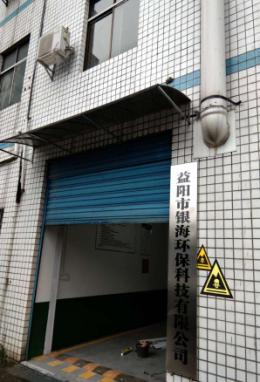 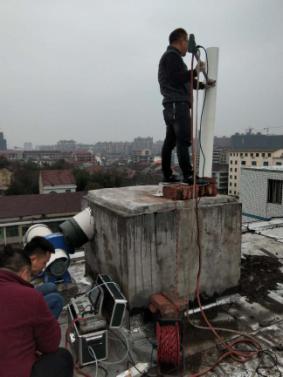 公司正门废气处理设施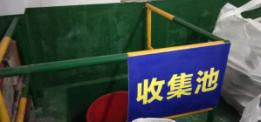 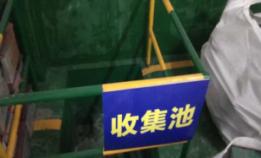 电解液收集池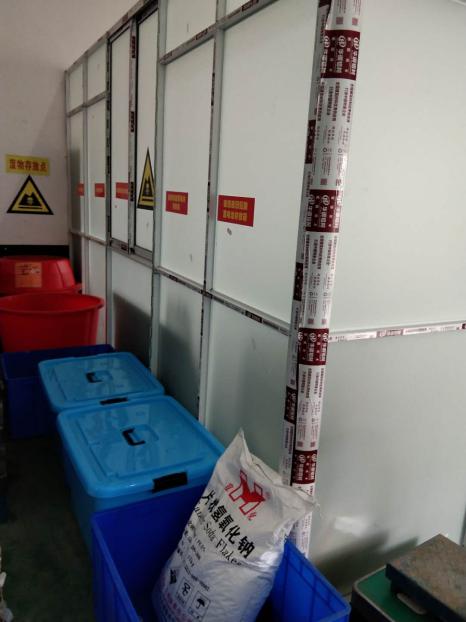 危险废物暂存处